рабочая программа ДИСЦИПЛИНЫ Одобрено на заседании кафедры экономики и управления КубИСЭП (филиала) ОУП ВО «АТиСО»(протокол № 11 от 23 июня 2017 г.) Рекомендовано на заседании учебно-методического совета КубИСЭП (филиала) ОУП ВО «АТиСО»(протокол № 4 от 26 июня 2017 г)Утверждено решением Ученого совета КубИСЭП (филиала) ОУП ВО «АТиСО»(протокол № 11 от 26 июня 2017 г)Согласовано:Зам. директора по УиВР КубИСЭП (филиала) ОУП ВО «АТиСО» _______________________/И.Г.Жукова Начальник УМО КубИСЭП (филиала) ОУП ВО «АТиСО» _______________________/Н.А.Шевчук Заведующая библиотекой КубИСЭП (филиала) ОУП ВО «АТиСО» _______________________/Н.Б.Гришко   СОДЕРЖАНИЕПЛАНИРУЕМЫЕ РЕЗУЛЬТАТЫ ОБУЧЕНИЯ ПО ДИСЦИПЛИНЕ, СООТНЕСЕННЫЕ С ПЛАНИРУЕМЫМИ РЕЗУЛЬТАТАМИ ОСВОЕНИЯ ОБРАЗОВАТЕЛЬНОЙ ПРОГРАММЫЦель освоения дисциплины «Система государственного и муниципального управления» - формирование у бакалавров компетенций в области теории и практики государственного и муниципального управления.Задачи дисциплины:- ознакомить с понятиями, предметами и системами государственного и муниципального управления;- обучить основным категориям, понятиям и терминам, закономерностям и принципам развития систем государственного и муниципального управления;- создать профессионально подготовленный кадровый резерв, обеспечивающий достижение стратегических целей развития государства, региона и муниципального образования.Освоение дисциплины направлено на формирование у студентов следующих компетенций:Общепрофессиональных:ОПК-1 - владением навыками поиска, анализа и использования нормативных и правовых документов в своей профессиональной деятельности.ОПК-3 - способностью проектировать организационные структуры, участвовать в разработке стратегий управления человеческими ресурсами организаций, планировать и осуществлять мероприятия, распределять и делегировать полномочия с учетом личной ответственности за осуществляемые мероприятия.Профессиональных:ПК-15 - умением вести делопроизводство и документооборот в органах государственной власти Российской Федерации, органах государственной власти субъектов Российской Федерации, органах местного самоуправления, государственных и муниципальных предприятиях и учреждениях, научных и образовательных организациях, политических партиях, общественно-политических, коммерческих и некоммерческих организациях.В результате освоения компетенции  ОПК- 1  студент должен:Знать:- 	механизм функционирования государственной и муниципальной власти;- 	место и роль государственного и муниципального управления в развитии новой экономической теории;- систему органов государственного управления;Уметь:- применять инструменты и технологии использующиеся при подготовке различных целевых программ и проектов социально-экономического развития муниципальных образований;- распознавать и ориентироваться в  проблемах государственного и муниципального управления.Владеть:- навыками менеджера в сфере государственного и муниципального управления; - методами использования современных управленческих технологий в сфере государственного и муниципального управления.В результате освоения компетенции ОПК-3студент должен:Знать:- организационно-функциональные основы системы государственного управления в РФ на федеральном и региональном уровнях; - содержание основных процессов муниципального управления, моделей муниципального управления; - ключевые положения, сформулированные зарубежными и отечественными школами муниципального управления;Уметь:- анализировать структуры и деятельность органов государственной власти и местного самоуправления;  - анализировать функционирование подразделений органов местного самоуправления и организации в целом;  - находить ошибки в деятельности и организации субъектов управления, выявлять их причины; - пользуясь критерием оптимальности, разрешать проблемные ситуации в сфере муниципального управления.Владеть:- навыками 	анализа моделей государственного  управления и определения возможности их применения в России;- навыками 	разработки условий для реализации на практике принципов современного государственного управления;В результате освоения компетенции  ПК-15 студент должен:Знать:- 	основные особенности российской модели государственного (муниципального) управления; - 	права и обязанности госслужащих, а также муниципальных служащих Уметь:- проводить анализ ситуаций и фактов с учетом полученных навыков и знаний;- анализировать нормативные акты и применять его в ходе решения управленческих задач. - анализировать структуру органов власти и управления как на уровне Российской Федерации, и на уровне субъекта Российской Федерации; - 	выявлять взаимосвязи и взаимозависимости системы государственного управления и муниципального управления; - 	применять правовые механизмы при анализе взаимодействия органов законодательной, исполнительной и судебной власти.Владеть:- 	знаниями профессиональной этики и навыками их применения в практической деятельности;- 	основными способами и средствами информационного взаимодействия, получения, хранения, переработки, интерпретации информации;- 	умением формулировать управленческие цели и выбирать наилучший способ их достижения.МЕСТО ДИСЦИПЛИНЫ В СТРУКТУРЕ ОПОП ВОВ соответствии с ФГОС ВО, учебным планом дисциплина «Система государственного и муниципального управления» относится к дисциплинам вариативной части цикла Б1 ОПОП ВО 38.03.04 Государственное и муниципальное управление. Перечень дисциплин, знание которых необходимо для изучения данной дисциплины:Изучение дисциплины данной дисциплины основывается на знаниях, полученных в рамках изучения следующих дисциплин: «Политология», «Экономическая теория», «История государственного и муниципального управления», «Основы права». Перечень дисциплин, для изучения которых необходимы знания данной дисциплины:«Экономика города», «Принятие и исполнение государственных решений», «Основы государственного и муниципального управления», «Региональное управление и территориальное планирование», «Муниципальное право» и другие.3.	ОБЪЕМ ДИСЦИПЛИНЫ В ЗАЧЕТНЫХ ЕДИНИЦАХ С УКАЗАНИЕМ КОЛИЧЕСТВА АКАДЕМИЧЕСКИХ ЧАСОВ, ВЫДЕЛЕННЫХ НА КОНТАКТНУЮ РАБОТУ ОБУЧАЮЩИХСЯ С ПРЕПОДАВАТЕЛЕМ (ПО ВИДАМ ЗАНЯТИЙ) И НА САМОСТОЯТЕЛЬНУЮ РАБОТУ ОБУЧАЮЩИХСЯСОДЕРЖАНИЕ ДИСЦИПЛИНЫ, СТРУКТУРИРОВАННОЕ ПО РАЗДЕЛАМ (ТЕМАМ) С УКАЗАНИЕМ ОТВЕДЕННОГО НА НИХ КОЛИЧЕСТВА АКАДЕМИЧЕСКИХ ЧАСОВ И ВИДОВ УЧЕБНЫХ ЗАНЯТИЙ4.1. СТРУКТУРА ДИСЦИПЛИНЫОбщая трудоемкость дисциплины:180 часов 		- (очная форма обучения)5			- зачетных единицкурсовая работа	- форма промежуточного контроляэкзамен		- форма промежуточной аттестацииОбщая трудоемкость дисциплины:180 часов 		- (заочная форма обучения)5			- зачетных единицкурсовая работа	- форма промежуточного контроляэкзамен		- форма промежуточной аттестации4.2.СОДЕРЖАНИЕ ДИСЦИПЛИНЫРаздел 1. Предмет  и научные основы системы государственного управления Государство является формой политической организации общества. Основное его назначение состоит в защите существующего общественного строя и порядка посредством воздействия на деятельность и поведение людей волей, авторитетом власти, принуждением и другими методами.Признаком государства выступает наличие определенной территории, на которую распространяется его юрисдикция, права, закрепляющего систему санкционированных норм, особых органов и учреждений, реализующих властные функции, т.е. системы управления.Государство функционирует на основе общественного договора между властью и гражданами, в котором каждая из сторон берет на себя обязательства и получает права. Власть, действуя в рамках договора, выполняет управленческие функции, соединяет интересы человека и государства, контролирует соблюдение законов и правил всеми членами общества, находит оптимальное сочетание прав и обязанностей при приоритете общих ценностей.Граждане также выполняют свои обязательства, имеют право корректировать действия власти, используя для этого выборы ее органов и должностных лиц, изменение законодательства, гражданское неповиновение и другие методы.При активном использовании гражданами прав достигается контроль общества над властью, необходимый для того, чтобы органы управления не уходили от конкретной ответственности и работал и не на себя, а для людей. При невыполнении одной из сторон своих обязательств возникают конфликты, которые могут угрожать самому существованию власти.Содержание государственной политики составляет совокупность целей, задач, приоритетов развития, программ, которые разрабатывают и реализуют органы государственной власти с привлечением институтов гражданского общества. Процесс формирования и реализации государственной политики называется политическим циклом и включает несколько этапов. Содержание первого этапа (инициирование политики) составляют анализ ситуации, определение приоритетных общественных проблем, принятие решения о разработке политики в конкретной сфере, определение основных ее целей и направлений. Второй этап ({разработка политики) включает разработку целевых программ, их согласование, принятие официального документа о политике/программе с определением источников финансирования. На третьем этапе (выполнение политики) происходит непосредственная реализация политики программы, осуществляются мониторинг и контроль. Четвертый этап (оценка политики) составляют оценка результатов и последствий. Мировой опыт свидетельствует о существовании различных моделей разработки государственной политики.1. Модель "сверху - вниз" предполагает, что государственные решения принимаются на высших уровнях государственного управления, а низовые уровни - пассивные исполнители политики.2. Модель "снизу - вверх" предполагает, что формирование государственной политики начинается с низовых структур управления при активном привлечении граждан, общественных институтов.3. Централизованная модель предполагает, что политика формируется и реализуется силами бюрократического аппарата без привлечения институтов гражданского общества, без учета общественного мнения.4. Демократическая модель предполагает, что при сохранении централизованного управления государство создает условия для активизации деятельности граждан, используя механизмы привлечения к разработке государственной политики граждан и общественных объединений.На практике для решения различных по масштабу и характеру проблем применяются различные подходы к решению проблем, или стили формирования государственной политики.При перспективном подходе планированию и реализации политики предшествуют анализ тенденций и прогнозирование развития ситуации ("работа на опережение").При реагирующем подходе конкретные действия по разработке и реализации политики начинаются после того, как проблема приобрела определенный масштаб.При рациональном подходе используются экономико-математические методы и принцип рациональности.При антикризисном подходе все усилия субъектов политики направлены на преодоление критической ситуации.Независимо от типа и модели государственной политики, от того, какой подход к решению проблем лежит в ее основе, государственная политика должна удовлетворять определенным требованиям: реагировать на изменения, происходящие в обществе и государстве; иметь комплексный характер и рассматривать любую проблему во взаимосвязи с другими проблемами; быть эффективной, результативной и пользоваться доверием населения.Государственная политика начинается с анализа ситуации и выявления списка проблем. В государственной политике проблема понимается как противоречие между постоянно возникающими человеческими потребностями и возможностью государства и общества их удовлетворять. Появление или наличие какой-то проблемы не означает, что она обязательно будет решаться органами государственной власти. Общественная проблема попадает в поле зрения субъектов политики посредством механизма формирования политической повестки дня, который заключается в продвижении конкретного общественного вопроса в плоскость официального признания, рассмотрения и обсуждения.Политическая повестка дня - совокупность актуальных социальных проблем, отражающих потребности общества или отдельных групп интересов, на которые субъекты государственного управления готовы обратить внимание и способны реагировать.Органы государственной власти РФ предназначены для управления государством на разных уровнях. Их принято делить на центральные, региональные и местные. В различных странах конституциями или постановлениями высших государственных органов власти выделены различные органы и институты отвечающие за повышение контроля над гражданами, федеральными, региональными, местными и иностранными организациями и органами власти, партиями. Например службы финансового контроля, советы безопасности, прокуратуры, центральные избирательные органы.На региональном и местных уровнях количество различных органов власти и самоуправления может быть различным и варьировать в зависимости от конституции страны и регионов, указов и постановлений различных органов власти как высших, так и региональных.В Российской Федерации к основным центральным органам власти относятся:Глава государства — Президент Российской Федерации;Федеральный законодательный орган — Федеральное собрание РФ;Правительство — Правительство Российской Федерации во главе с Председателем Правительства;Федеральные органы исполнительной власти: Министерства РФ, федеральные службы и федеральные агентства РФ, управляемые Президентом или подведомственные и управляемые Правительством РФ)Судебные органы - Верховный Суд Российской Федерации, Конституционный суд, Высший Арбитражный суд.На уровне субъектов РФ существуют органы исполнительной и законодательной власти субъектов РФ.Принципы системы органов государственной властиСистема органов государственной власти в России базируется на определенных принципах, выражающих сущность государственной организации, ее содержание. Таковыми принципами являются:единство системы;разделение властей;демократизм.Эти принципы закреплены в Конституции РФ.Единство системы органов государственной власти обусловлено государственной волей народа. Конституция РФ, принятая на референдуме, закрепляет систему органов государственной власти и их наименования (ст. 11). В ней также определено, что носителем суверенитета и единственным источником власти в Российской Федерации является ее многонациональный народ (ст. 3). Он осуществляет свою власть непосредственно, а также через органы государственной власти и органы местного самоуправления. Никто не может присваивать себе власть в Российской Федерации. Подчеркнем, что государственная воля народа первична по отношению к воле всех иных субъектов. Она обеспечивает и единство российского многонационального государства, и единство органов государственной власти.Разделение властей - теоретическая и законодательная основа системы органов государственной власти государства. В теории конституционного права этот принцип рассматривается в широком смысле - в качестве основы конституционного строя и подлинной свободы человека, показателя демократичности государства. Советское государственное право, как известно, отрицало принцип разделение властей, рассматривало его как проявление теории буржуазной государственности. Конституция РФ закрепляет, что государственная власть в Российской Федерации осуществляется на основе разделения на законодательную, исполнительную и судебную. Органы законодательной, исполнительной и судебной власти самостоятельны (ст. 10).Принцип разделения властей базируется на функциях государства, которое, осуществляя свое социальное предназначение, создает для этого специальные органы и наделяет их соответствующей компетенцией. Разделение властей проявляется и в запрете для органа осуществлять функции, принадлежащие другому органу государственной власти. Необходимы также взаимный контроль и ограничение власти. При соблюдении названных условий система органов государственной власти будет работать слаженно. Разделение властей, однако, не следует рассматривать как самоцель. Оно является условием не только организации и функционирования органов государственной власти, но и плодотворного сотрудничества всех ветвей власти. Отказ от такого сотрудничества неминуемо приведет к краху всей системы государственной власти.Демократическая сущность Российского государства определяет целевую программу деятельности всей системы органов государственной власти. Каждый орган государства и их система в целом призваны служить интересам человека и общества. При этом общечеловеческие ценности должны иметь приоритетное значение перед ценностями региональными, этническими или групповыми. Демократизм системы органов государственной власти государства проявляется и в порядке их формирования, и в принципах деятельности. В современных условиях наиболее демократичным способом создания того или иного органа государственной власти являются свободные выборы. Так,Президент РФ, высшие должностные лица субъектов Федерации, депутаты всех представительных (законодательных) органов государственной власти, представительных органов местного самоуправления избираются посредством свободных выборов, которые согласно Конституции РФ и действующему законодательству проводятся на основе всеобщего равного и прямого избирательного права при тайном голосовании.Демократизм системы органов государственной власти выражается и в отчетности должностных лиц государственных органов, депутатов перед избирателями, населением. Конституционное законодательство предусматривает правовую ответственность органов государственной власти и должностных лиц перед населением. Так, законодательно закреплена возможность отзыва избирателями депутатов, выборных должностных лиц.РАЗДЕЛ 2. Особенности функционирования муниципального управленияУправление воспроизводством и развитием городского или сельского поселения как места проживания людей и самостоятельной цели возникло в России лишь в конце XX столетия на волне демократизации общества как принципиально новый тип и уровень управления. Оно не укладывается в рамки ни одного из ранее сложившихся типов управления. Идеология муниципального управления ориентирована на ценности, ресурсы, задачи и возможности, связанные с локальной территорией, и созвучна традиционным российским основам организации местной жизни.Муниципальное управление представляет собой составной элемент общей системы управления в государстве, для которого законодательно (в рамках Конституции) определяются сферы деятельности, полномочия и ответственность и т.д. Однако в рамках, определенных законодательством, муниципальное управление реализуется самостоятельно. Другими словами, муниципальное управление входит в общую децентрализованную систему управления государством. Для муниципального управления, так же как и для местного самоуправления, в "чистом виде" характерно самостоятельное формирование целей и задач, органов власти и управления, бюджета, ресурсной базы и т.д., но в данном случае все это делается в рамках законодательной базы государства и общегосударственного устройства. Если так понимать самоуправление, то оно равнозначно понятию "муниципальное управление". А.Н.Демьяненко и А.Л.Обушенков отмечают, что при устранении в муниципальном управлении возможности самостоятельного целеполагания, выбора органов власти и управления и т.д. такое муниципальное управление преобразуется в элемент государственного управления в рамках конкретной территории.Муниципальное управление представляет собой целостную систему общественных отношений, связанных с территориальной самоорганизацией населения, самостоятельно решающего вопросы местного значения, вопросы устройства и функционирования муниципальной власти.Муниципальное управление осуществляется в пределах муниципального образования (городское, сельское поселение, несколько поселений, объединенных общей территорией), где имеется муниципальная собственность, местный бюджет и выборные органы местного самоуправления. Из перечисленных характеристик следует, что муниципальное управление – это деятельность выборных и других органов местного самоуправления по управлению муниципальной собственностью, объектами муниципального хозяйства, формированию и исполнению местного бюджета. А также иной их деятельностью в различных сферах муниципального образования, направленной на обеспечение жизнедеятельности населения, решения других вопросов местного значения, включая и вопросы организации своей работы, муниципальной службы.Отметим, что понятие "муниципальное управление" имеет двойственную природу. Управленческая деятельность органов местного самоуправления включает в себя вопросы как общего взаимодействия с хозяйствующими субъектами вне зависимости от формы собственности, так и более глубокого регулирования хозяйственных отношений для муниципальных предприятий и учреждений. В связи с этим в основу определения данного понятия должна быть положена цель управленческой деятельности органов местного самоуправления, а именно реализация общественных интересов, отнесенных к ведению местного самоуправления.Содержанием муниципального управления являются все процессы управления социально-экономическими системами и объектами муниципального образования. В связи с этим основной вид деятельности органов муниципального управления – подчинение деятельности предприятий и учреждений, расположенных на территории муниципального образования, удовлетворению общественных интересов граждан. Муниципальное управление осуществляют только органы муниципального управления, наделенные для этого соответствующими полномочиями. Следовательно, понятие "муниципальное управление" не тождественно понятию "местное самоуправление". Понятие "местное самоуправление" гораздо шире по своему содержанию, т.к. включает в себя все формы реализации местного самоуправления (непосредственной демократии, ТОС, органы местного самоуправления), а муниципальное управление является только его частью, которая реализуется органами муниципального управления.К основным задачам, способствующим достижению главной цели муниципального управления, относятся:– удовлетворение потребностей населения в различного рода услугах (в социально-культурных и иных сферах местной жизни);– реализация социально-экономического потенциала муниципального образования;– оптимальное сочетание местных и государственных интересов;– распределение социальных благ гарантированных государством (минимальный государственный социальный стандарт, обеспечивают их доступность, всеобщность, адресность и т.д.);– поддержание систем, обеспечивающих жизнедеятельность муниципального образования (пожарная и общественная безопасность, водоснабжение и канализация, и др.);– обеспечение условий для производства благ в видовом, количественном и качественном отношении превосходящих минимальный государственный социальный стандарт 4.3. ПЛАН ПРАКТИЧЕСКИХ ЗАНЯТИЙЗанятие  № 1  к разделу 1 по теме 1.1. «Организационная структура государственного управления»проводится в форме семинара тематического типа и тестирования Семинар - вид практических занятий, который предусматривает самостоятельную проработку студентами отдельных тем и проблем в соответствии с темой и планом семинара и обсуждение результатов этого изучения, представленных в виде тезисов, сообщений, докладов, рефератов и т.д.Семинар дает возможность выяснить степень самостоятельности, ответственности, проявить творческие способности каждого студента. Готовясь к семинару, студенты овладевают умениями работы с литературой, анализа прочитанного, отбора главного и нужного для доклада, выступления, компонирования и систематизации отобранного. Изложения своих мыслей, отрабатывают умение говорить без бумаги, доказывать свои убеждения, устанавливать контакт с группой. Семинар создает благоприятные условия для реализации возможностей каждого студента для самостоятельного познания и творчества.К семинарскому занятию готовятся все студенты группы, но каждый должен найти свою степень участия. В подготовке к семинару применяются групповые задания (план семинара).  Необходимо проработать детально один вопрос из плана семинара, который нужно согласовать с преподавателем, выступить с докладом перед аудиторией и быть готовым к обсуждению данной проблемы с группой.На начальном этапе подготовки к семинарским занятиям формируются умения, необходимые для самостоятельной работы: работа с литературой, владение диалогической и монологической речью; создание устных и письменных работ (сообщений, докладов, рефератов) для участия в семинаре.Очень важным на семинарских занятиях является то, что эти занятия дают возможность обучения коллективной работе.Структура практического занятия семинарского типа.Организационная часть (сообщение темы, цели и задач семинара, обозначение вводных понятий и проблем по теме -  проводится преподавателем)Основная часть (рассмотрение отдельных вопросов темы студентами в различных аспектах и связях в форме докладов, обсуждение в группе).Контролирующая часть семинара (проверка основных знаний и умений по теме – законы, теории, понятия и т.д. – проводится преподавателем).Заключительная часть (подведение итогов работы на семинаре, оценивание работы студентов).Основные критерии оценки качества семинарского занятия:Целеустремленность - четкое и аргументированное выдвижение проблемы, попытка соединить теоретический материал с его практическим использованием в будущей профессиональной деятельностиУмение начинать и поддерживать дискуссию, конструктивный анализ ответов, оптимальная информативность, делать краткие выводы, выступать в ходе обсуждения, доказательно рассуждать, представлять материал (говорить, а не читать)Стиль проведения семинара - оживленный, с постановкой актуальных вопросов, наличие элементов дискуссии, умение обобщать изученный материалОтношение к участникам семинара - уважительное, уравновешенное, толерантноеКачество управления группой - быстро устанавливает контакт с участниками семинара, уверенно и свободно держитсяКомментарии и выводы - квалифицированные, доказательные, убедительныеЗнания студентов, обнаруженные на семинаре, оцениваются преподавателем и учитываются при выставлении текущей аттестации по учебной дисциплине.Вопросы для обсуждения в рамках семинара:Понятие, виды и методы государственного управления, основные научные школы, изучающие его. Системные характеристики государственного управления. Содержание процесса управления, его многогранность. Специфика государственного управления. Сущностные черты организационной структуры государственного управления. Построение организационной структуры государственного управления.Тестовые задания.1. Разновидности государственных объединений конфедеративного типа-квазары-международные организации-кондоминимумы-автономии-ассоциированные государства-договорные союзы2. Типы государственных органов по порядку образования-коллегиальные и единоличные-легитимные и нелегитимные-подчинённые Центру и независимые-отраслевые и межотраслевые-образуемые и избираемые-централизованные и децентрализованные3. Принцип политического нейтралитета вводится для …-служащих низового звена-всех профессиональных (карьерных) чиновников-политических деятелей и исполнителей-специалистов-ответственных чиновников4. Федеративное государство-Австрия-Болгария-Греция-Европейский Союз-Польша5. Унитарные государства-Мексика-Бельгия-Франция-Индия-Канада-Чехия6. Система, для которой характерно введение принципа политической нейтральности и квалификационных экзаменов для государственных служащих-менеджериальная -модернизационная-транзиторная-меритократическая-клептократическая-геронтократическая7. Последовательность элементов социального механизма формирования и реализации государственного управления-потребности-интересы-цели-решения-действия-результаты8. Субъекты федерации обладают правом сецессии.-да-нет9. Функции, которые не относятся к ролевым функциям людей, работающих в государственных организациях в соответствии с типологией Паламбо и Мейнард-Муди-менеджеров-политических исполнителей-карьерных служащих, занимающих ответственные должности специалистов-политических деятелей-директоров10. Единичная структура власти, созданная государством для осуществления его целей и задач и обладающая государственно-властными полномочиями-государственная должность-государственное предприятие-государственный орган-государственное учреждение11. Субъективные основы государственного управления-природно-географические условия-производственная база-мотивы и стимулы управленцев-культурно-историческое наследие12. Форма государственного устройства — это …-способ территориально-политической организации государства-способ формирования верховной власти-структурно-функциональная организация политической власти-порядок взаимоотношений высших государственных органов-совокупность методов правления13. Парламентская республика и парламентская монархия похожи …-отсутствием института президентства-правом президента распустить парламент-принципом формирования правительства-принадлежащим главе государства правом абсолютного вето на законы-политической ответственностью правительства перед нижней палатой парламента14. Модель организации государственного управления, основанная на объединении политической компетенции Центром-унитаризм-президентская республика-федеративное государство-абсолютная монархия-федерализм15. Парламентские республики-Дания-Германия-Испания-Израиль-Италия-Великобритания16. При ______________ структуре управления члены группы подчиняются как менеджеру проекта, так и главам функциональных отделов, в которых они работают постоянно.-функциональной-коллегиальной-матричной-линейной-дивизиональной17. Если большинство государственных должностей раздается представителям победившей на выборах партии, то реализуются принципы системы …-корпоративизма-заслуг-фаворитизма-непотизма-кадровой чехарды-добычи18. По территориальному масштабу компетенции государственные органы делятся на …-центральные и региональные-городские и сельские-столичные и провинциальные-унитарные и федеративные-вышестоящие и нижестоящие19. Одна из главных задач ____________ — обеспечить связь между политическими деятелями и профессиональной государственной бюрократией-карьерных государственных служащих-профессиональных лоббистов-ответственных чиновников-политических исполнителей-специалистов20. По порядку разрешения вопросов компетенции государственные органы делятся на органы …-демократические и автократические-общей, отраслевой и межотраслевой компетенции-исполнительного, законодательного и судебного управления-коллегиального и единоличного управления21. Понятие «форма правления» означает …-структуру высших органов государственной власти и разделение полномочий между ними-политический режим в государстве-административно-территориальное деление страны-категории государственных органов22. Первичная организационно-структурная единица государственного аппарата, заключающая в себе часть его компетенции-государственная должность-самый нижний иерархический уровень государственного управления-государственное полномочие-государственная служба-служебная функция-должностное лицо23. Форма правления, при которой возможна ситуация, когда правительство и парламент контролируются различными партиями-президентская республика-парламентская монархия-абсолютная монархия-парламентская республика24. В президентской республике правительство несет ответственность перед …-Генеральной прокуратурой-Президентом-главой исполнительной власти-президентом и его администрацией-Верховным судом-Парламентом25. Термин, соответствующий «форме государственного устройства»-унитарное государство-субъект федерации-авторитарный режим-монархия-республика26. Последовательность элементов каркаса системы государственного управления-цели-функции-структура-процесс27. Специфическая функция государственного управления-организация-регулирование-прогнозирование-планирование-государственный статистический учет-контроль28. Разделение власти между региональными правительствами и центральным правительством с наличием исключительной компетенции каждого из них характерно для …-непризнанных государств-демократических государств-автономий-конфедеративных государств-федеративных государств-децентрализованного федерализма29. Функции, необоснованно исполняемые органами исполнительной власти
несвойственные-дисфункциональные-нелегальные-избыточные-необоснованные30. Президентские республики-Россия-Бразилия-Мексика-Япония-Швеция-ИспанияРекомендуемая литератураОсновная литература:Дополнительная литература:Занятие  № 2 к разделу 1по теме 1.2. «Формирование и реализация государственной политики»проводится в интерактивной форме  (дискуссия)Вопросы для обсуждения:Методология государственной политики. Процесс реализации государственной политики. Виды и направления государственной политики.Государственно- территориальное устройство. Принципы федерализма.Выступления с рефератами.Реферат выполняет следующие функции:информативная; поисковая; справочная; сигнальная; индикативная;коммуникативная.Реферат должен состоять из титульного листа, содержания, введения, основной части, заключения, библиографии и приложений (таблицы, рисунки и т.д.). В содержании последовательно излагаются названия пунктов реферата, указываются страницы, с которых начинается каждый пункт. Во введении формулируется суть исследуемой проблемы, обосновывается выбор темы, определяется её значимость и актуальность, указываются цель и задачи реферата, даётся характеристика используемой литературы. Основная часть делится на главы и параграфы (пункты и подпункты), в которых раскрываются основные вопросы темы работы. В заключении подводятся итоги или даётся обобщённый вывод по теме реферата.Темы рефератов.1. Политическое управление. 2. Политика и другие виды управленческой деятельности. 3. Разделение и взаимопроникновение видов управленческой деятельности. 4. Инициатор, субъект, оператор политики. 5. Объект государственной политики. 6. Классификация форм правления: основные подходы.7. Диагностика моделей хозяйствования современных государств.8. Роль политического режима в развитии современных государств.9. Становление взглядов на природу государственного управления.10. Цели и этапы государственной политики. Рекомендуемая литератураОсновная литература:Дополнительная литература:Занятие  № 3  к разделу 1по теме 1.3. «Федеральные органы государственной власти»проводится в интерактивной форме (дискуссия и тестирование)Вопросы для обсуждения:Понятие государственной власти. Разделение властей: ветви и уровни государственной власти. Система государственной власти. Президент как глава государства. Совет Федерации и Государственная Дума: порядок формирования, полномочия и  направления деятельности. Тестовые задания.1. Высшее должностное лицо субъекта РФ обладает правом ______________ вето на законы субъекта РФ.-относительного-абсолютного-временного-партиципаторного-решающего-отлагательного2. Высшее должностное лицо субъекта РФ исполняет свои обязанности в течение срока, который не превышает …-4 года-6 лет-7 лет-5 лет3. Президент РФ является …-чиновником категории «А»-гарантом Конституции и лицом, занимающим высшую должность федеральной государственной гражданской службы-главой исполнительной власти и гарантом прав и свобод человека и гражданина-главой государства и лицом, замещающим государственную должность РФ4. Федеральный министр в России назначается на должность …Федеральным Собранием-Председателем Правительства-Президентом-Государственной Думой5. Функции по контролю и надзору в установленной сфере деятельности осуществляет …-федеральная комиссия-федеральная служба-федеральное министерство-федеральное агентство-федеральный комитет6. Должности государственной гражданской службы подразделяются на ________ групп.-3-7-4-57. Председателя Счетной Палаты РФ и половину состава ее аудиторов назначает на должность …-Совет Федерации-Правительство РФ-Президент-Государственная Дума8. Председателя ЦБ РФ назначает на должность …-Президент-Председатель Правительства РФ-Государственная Дума-Совет Федерации9. Решение об отрешении Президента РФ от должности должно быть принято …-3/4 голосов от общего числа депутатов Государственной Думы-2/3 голосов от общего числа членов Федерального Собрания-2/3 голосов от общего числа членов Совета Федерации10. _________________ разрабатывает федеральный бюджет.-Правительство РФ-Государственная Дума-Министерство экономического развития-Администрация Президента-Счетная палата11. Полномочные представители Президента РФ непосредственно подчиняются …-Президенту-Председателю Правительства-Руководителю Администрации Президента-Начальнику Управления по внутренней политике Администрации Президента-Государственному совету12. Федеральный орган исполнительной власти, осуществляющий функции по нормативно-правовому регулированию в установленной сфере деятельности-федеральная инспекция-федеральное агентство-федеральное министерство-федеральный надзор-федеральная служба13. Судьи Конституционного, Верховного и Высшего Арбитражного Судов РФ назначаются на должность …-Советом Федерации-Государственной Думой-Президентом-Федеральным Собранием14. Президент РФ не может отклонить …-федеральные законы и федеральные конституционные законы-федеральные законы-федеральные конституционные законы15. В систему федеральных арбитражных судов не входят …-арбитражные ювенальные суды-арбитражные суды субъектов РФ-районные суды-арбитражные апелляционные суды-арбитражные суды округов16. Президент РФ издает …-приказы-федеральные законы и указы-указы и постановления-указы и распоряжения17. Судей федеральных судов в России назначает …-Президент-Совет Федерации-Президент, кроме судей высших судов-Верховный Суд18. Общее руководство Администрацией Президента осуществляет …-полномочный представитель Президента-пресс-секретарь Президента-Президент-Главный референт Президента-руководитель протокола Президента-Руководитель Администрации Президента19. Право законодательной инициативы в законодательном органе государственной власти субъекта РФ принадлежит …-высшему должностному лицу субъекта РФ-сити-менеджеру столицы субъекта РФ-депутатам парламента субъекта РФ-представительным органам местного самоуправления-зарегистрированным политическим партиям-депутатам Государственной Думы20. Членами Государственного совета по должности являются …-члены Совета Безопасности-губернаторы и председатели региональных парламентов-полномочные представили Президента РФ-федеральные министры-высшие должностные лица субъектов РФ21. Система федеральных органов исполнительной власти в России включает наряду с другими элементами …-федеральные комитеты-Федеральную службу по борьбе с коррупцией-федеральные агентства-государственные комиссии-региональные государственные службы22. Федеральные законы не могут противоречить …-федеральным конституционным законам-постановлениям Совета Федерации-указам Президента РФ-постановлениям Государственной Думы РФ23. Подготовка решений по нейтрализации внутренних и внешних угроз безопасности государства является задачей …-Совета Безопасности-Государственного совета-Администрации Президента-Генеральной Прокуратуры-Комиссии при Президенте по обеспечению безопасности и правопорядка24. Мировые судьи являются …-судьями общей юрисдикции субъектов РФ-судьями по гражданским и административным делам-олицетворением представительной власти-федеральными судьями-муниципальными судьями25. В перечень полномочий высшего исполнительного органа государственной власти субъекта РФ не входит …-разработка проекта бюджета субъекта РФ-управление собственностью субъекта РФ-обеспечение исполнения бюджета субъекта РФ-установление административно-территориального устройства субъекта РФ-расторжение договоров субъекта РФформирование иных органов исполнительной власти субъекта РФ26. В перечень полномочий высшего должностного лица субъекта РФ не входит …-формирование высшего исполнительного органа власти субъекта РФ-представление субъекта РФ при осуществлении внешнеэкономических связей-подписание договоров от имени субъекта РФ-обнародование законов субъекта РФ-утверждение программ социально-экономического развития субъекта РФ-установление региональных налогов и сборов27. Финансовая экспертиза проектов федеральных законов является задачей …-Аппарата Федерального Собрания-Счетной палаты РФ-Государственного совета-Администрации Президента-Прокуратуры РФ28. Внешнеэкономические отношения РФ находятся в ведении …-РФ и ее субъектов-Министерства экономики РФ-РФ-Государственной Думы29. ___________ содействует реализации полномочий Президента по вопросам обеспечения согласованного функционирования органов государственной власти.-Правительство-Государственная Дума-Государственный совет-Управление делами Президента30 Судей высших судов в России назначает …-Президент-Совет Федерации-Президент, кроме судей высших судовРекомендуемая литератураОсновная литература:Дополнительная литература:Занятие  № 4 к разделу 1 по теме 1.4. «Организация межбюджетных отношений в исполнении государственных функций»Интерактивное занятие проводится в форме круглого стола«Круглый стол» употребляется как название одного из способов организации обсуждения некоторого вопроса. Этот способ характеризуется следующими особенностями:  все участники круглого стола выступают в роли пропонентов, т.е. должны выражать мнение по поводу обсуждаемого вопроса, а не по поводу мнений других участников. У пропонента две задачи: -добиться, чтобы оппоненты поняли его и поверили;  -все участники обсуждения равноправны;  -никто не имеет права диктовать свою волю и решения.Преимущества круглого стола: участники имеют определенную свободу и возможность высказывать собственные суждения; мероприятие проходит в достаточно неформальной обстановке, высказаться можно тогда, когда хочется, а не когда подойдет очередь; нет строгой иерархии, жесткого регламента и порядка выступлений; для организаторов не будет драматичной ситуация, если кто-то из участников не сможет присутствовать.Роль ведущего (преподавателя) в проведении «круглого стола» заключается в том, чтобы, находясь в нейтральной позиции по отношению к участникам, продвигать развитие дискуссии, давать возможность каждому изложить свою позицию. Некоторые выступления могут вызвать настолько бурную реакцию, что у участников возникнет желание немедленно обменяться мнением с соседом. В такой ситуации нет смысла пытаться воззвать к порядку и требовать тишины. Более продуктивным будет предоставить несколько минут на обсуждение проблемы.Как подготовить доклад на круглый стол? Для того чтобы грамотно составить доклад нужно знать основные этапы его подготовки. Планирование работы над докладом:для начала нужно определиться с темой доклада, после этого четко определить цель работы и поставить задачи для достижения этой цели.далее проводится обработка информации, для ответов на поставленные задачи проводится поиск нужных фактов, выявление мнений ученого мира, научных достижений и перспектив развития.следом проводится обобщение информации и логическая структуризация доклада.на основании полученной информации, следует составить план, который будет являться содержанием всего выступления. Это половина успеха, поэтому к составлению плана нужно отнестись ответственно. желательно, чтобы план был сложным, т.е. содержал не только первостепенные определения, но и подпункты.написание текстовой части доклада с соблюдением научной стилистики.Структура доклада, как и практически любой другой научной работы, имеет общераспространенный вид: вступление (введение), основная часть, заключительная часть. Традиционно доклад состоит из следующих пунктов:Титульный лист.План (оглавление).Вступление (предыстория темы, актуальность вопроса).Основная часть (постановка темы).Практические решения (какие приняты меры для устранения проблемы). Оценка проделанной работы.Планирование развития в будущем, пути решения проблем.Заключение.Список используемых источниковПри выступлении с докладом нужно строго придерживаться плана.Вступление. Во вступительной части доклада указывается тема, сообщаются основная цель и поставленные задачи, определяется актуальность вопроса, цитируются высказывания научных деятелей в сведущей области. Дается краткое обозрение используемых источников, с помощью которых была раскрыта тема.Далее материал излагают согласно всем пунктам и подпунктам плана. Все фактические данные, расчеты и умозаключения сопровождаются подтверждением данных на чертежах, диаграммах, таблицах. По окончании каждого пункта подводят краткий итог работы.Основная часть. Изложение материала основной части должно проходить связно и последовательно, с привидением доказательств, обоснованием решений. Все должно проходить без лишних отступлений и размышлений.Заключение. По окончании доклада подытоживается вся тема, делается итоговый вывод, на основании промежуточных результатов. Подчеркивается значимость проанализированной проблемы, акцентируется внимание на потенциальных недостатках, и, по возможности, указываются пути их исключения.Вопросы для обсуждения в рамках круглого столаОсновные функции бюджетной системы страны. Структура бюджетной системы РФ. Сущность и основные проблемы бюджетного федерализма. Инструменты регулирования межбюджетных отношений. Типы бюджетных систем. Структура доходов и расходов .бюджетов.Общие принципы  реализации регионального управления. Федеративный Договор Российской Федерации: содержание, принципы, противоречия реализации.Разграничение предметов ведения и полномочий Федерации и субъектов Федерации. Органы государственной власти субъектов РФ: порядок формирования, полномочия, направления деятельности.Государственная региональная политика.Рекомендуемая литератураОсновная литература:Дополнительная литература:Занятие  № 5 к разделу 1 по теме 1.5. «Эффективность государственного и муниципального управления»Интерактивное занятие в виде коллоквиумаКоллоквиум - вид учебно-теоретических занятий, представляющий собой групповое обсуждение под руководством преподавателя достаточно широкого круга проблем, например, относительно самостоятельного большого раздела лекционного курса. Одновременно это и форма контроля, разновидность устного экзамена, массового опроса, позволяющая преподавателю в сравнительно небольшой срок выяснить уровень знаний студентов целой академической группы по данному разделу курса.Коллоквиум проходит обычно в форме дискуссии, в ходе которой студентам предоставляется возможность высказать свою точку зрения на рассматриваемую проблему, учиться обосновывать и защищать ее. Аргументируя и отстаивая свое мнение, студент в то же время демонстрирует, насколько глубоко и осознанно он усвоил изученный материал. Интерактивная форма проведения занятия.Темы обсуждения для коллоквиума:Понятие эффективности управления и ее правовые критерии.Оценка эффективности деятельности органов государственной (муниципальной) власти. Социальная эффективность как важнейший показатель деятельности государственных и муниципальных органов. Международная  практика  определения  эффективности  государственного  и муниципального управления.Что входит в понятие «качество» в государственном управлении?Перечислите основные международные индикаторы измерениякачества государственного управления.7. Из каких индексов состоит интегральный показатель государственного управления? Что каждый из них измеряет?8.Какие компоненты включает индекс конкурентоспособности роста?9.Какие области, представляющие важность для конкурентоспособности страны исследуются расчете индекса глобальной конкурентоспособности?10.Какая международная организация разработала Индекс восприятия коррупции СPI?11. Кто разработал индекс экономической свободы?12.Какие контрольные показатели используются при расчете индекса экономической свободы?13. Что является информационной базой интегрального показателя государственного управления, исследования условий ведения бизнеса, индексов: конкурентоспособности роста, восприятия коррупции, индекса экономической свободы?14.Какие организации, участвуют в оценке и распространении лучшей практики государственного управления?Рекомендуемая литератураОсновная литература:Дополнительная литература:Занятие  № 6 к разделу 2 по теме 2.1. «Теоретические основы исследования  местного самоуправления и муниципального управления»проводится в форме семинара тематического типа (методика приведена ранее), тестирования и решения ситуационных заданийВопросы для обсуждения в рамках семинара:Конституционно-правовые основы местного самоуправления, его сущностные признаки. Муниципальное образование как социально-экономическая система.Способы организации местного самоуправления в РФ. Финансово-экономические основы организации местного самоуправления в РФТестовые задания1. Согласно данного принципа муниципального управления органам государственной власти запрещено вмешиваться в деятельность органов местного самоуправления-самостоятельность-обособление-ресурсы полномочиям-ответственность-многообразие2. На чем базируется муниципальное управление?-на муниципальной службе-на муниципальном праве-на муниципальной собственности-на муниципальной службе, на муниципальном праве, на муниципальной собственности-на муниципальной службе, на муниципальном праве-все ответы неверны3. Это орган наделяется уставом муниципального образования полномочиями по решению вопросов местного значения и полномочиями для осуществления отдельных государственных полномочий-глава-исполнительный-контрольный-представительный-распорядительный4. Данный элемент муниципального образования является в сущности муниципальным хозяйством:-население-географическая среда-градостроительная база-жизнеобеспечивающая система-жилищно-коммунальное хозяйство5. Основное назначение, определяющее смысл существования муниципального образования – это-миссия-цель-задача-закономерность-принцип1. В этой муниципальной системе район как территориального образования – это 6одновременно местное самоуправляющееся сообщество, союз составляющих его общин и совокупность территориальных служб земли:-англосаксонской-континентальной-советской-германской-российской7. В этой муниципальной системе население избирает региональный совет сроком на 6 лет:-англосаксонской-континентальной-германской-советской-иберийской8. В этой муниципальной системе система местного самоуправления отделена от системы государственной власти-англосаксонской-континентальной-германской-советской-французской9. Система советов основана на:-избирательном праве-соподчинении-демократическом централизме-децентрализации власти-независимости и самостоятельности10. Решения, принимаемые Советом подписывались-председателем-секретарем-председателем и секретарем Совета-председателем и секретарем исполкома-секретарем компартии-председателем профсоюзаСитуационные задания.Задание: 1. Проанализировать определения понятия местного самоуправления, данные в трех российских законах: • «Статья 1. Понятие местного самоуправления. Местное (территориальное) самоуправление в Российской Федерации — система организации деятельности граждан для самостоятельного (под свою ответственность) решения вопросов местного значения, исходя из интересов населения, его исторических, национально-этнических и иных особенностей, на основе Конституции Российской Федерации и законов Российской Федерации, конституций и законов республик в составе Российской Федерации»31 . 31 Закон РФ от 6 июля 1991 г. № 1550-I « О местном самоуправлении в Российской Федерации». • «Статья 2. Местное самоуправление. 1. Местное самоуправление в Российской Федерации — признаваемая и гарантируемая Конституцией Российской Федерации самостоятельная и под свою ответственность деятельность населения по решению непосредственно или через органы местного самоуправления вопросов местного значения, исходя из интересов населения, его исторических и иных местных традиций. 2. Местное самоуправление как выражение власти народа составляет одну из основ конституционного строя Российской Федерации» • «Статья 1. Местное самоуправление». 1. Местное самоуправление составляет одну из основ конституционного строя Российской Федерации, признается, гарантируется и осуществляется на всей территории Российской Федерации. 2. Местное самоуправление в Российской Федерации — форма осуществления народом своей власти, обеспечивающая в пределах, установленных Конституцией Российской Федерации, федеральными законами, а в случаях, установленных федеральными законами, — законами субъектов Российской Федерации, самостоятельное и под свою ответственность решение населением непосредственно и (или) через органы местного самоуправления вопросов местного значения исходя из интересов населения с учетом исторических и иных местных традиций». 2. Выявить общие подходы и различия в определениях понятия местного самоуправления, данные в трех российских законах. 3. Ответить на вопрос: • Какие причины объясняют выявленные различия?Задание: 2. Проанализировать информацию: «По мнению В . И. Савина, «современная модель российского федерализма находится в стадии «переходного» периода, имеет место конкуренция трех типов федерализма на Российской почве: дуалистического (построенного на концепции двойственности суверенитета в федерации), централизованного федерализма (основанного на презумпции абсолютного гегемонизма Федерального центра) и кооперативного федерализма (предполагающего не только автономную деятельность Федерации и субъектов в сферах их исключительных полномочий, но и сотрудничество, взаимную координацию (согласование) актов и действий в сфере совместного ведения, развитие партнерских отношений по вертикали и горизонтали федеративных связей)». Ответить на вопрос: • Согласны ли Вы с данным суждением? Обоснуйте свое мнение.Рекомендуемая литератураОсновная литература:Дополнительная литература:Занятие  № 7  к разделу 2 по теме 2.2. «Основы управления экономикой, социальной и духовной сферами. Управление конфликтными ситуациями на муниципальном уровне»проводится в интерактивной форме (дискуссия, тестирование) Вопросы для обсуждения:Основные модели местного самоуправления: сравнительный анализ зарубежного опыта. Этапы становления и развития местного самоуправления в России. Конституционно-правовые основы местного самоуправления, его сущностные признаки. Взаимоотношения государственной и муниципальной власти, разграничение полномочий. Европейская хартия о местном самоуправлении. Тестовые задания.1. Именно их наличие свидетельствует о низком уровне управляемости общественно-политическими процессами:-чрезвычайные ситуации в обществе-природные катастрофы-техногенные чрезвычайные ситуации-все ответы верны-все ответы неверны2. Конфликтная ситуация возникает в результате:-борьбы сторон-накапливания в течение определенного времени неразрешенных противоречий-столкновения сторон-противоборства сторон-все ответы верны3. Именно эти чрезвычайные ситуации, в отличие от других, прогнозируются и управляются-техногенные-природные-общественные-все ответы верны-все ответы неверны4. Из перечисленных чрезвычайных ситуаций эти могут возникнуть в будущем
локальные-местные-территориальные-региональные-федеральные-трансграничные-мировые5. Социальный конфликт выражает:-осознанное противоречие по средствам достижения целей-удовлетворения потребности и интереса-является следствием нарастания напряженности в обществе-является следствием нарастания напряженности в трудовом коллективе-все ответы верны6. Этот продукт до сих пор остается важным источником поступления валюты, что позволяет поддерживать другие сферы экономики:-лес-сталь-уголь-газ-нефть7. Стратегические цели политики государства в этой сфере заключаются в создании условий для воспроизводства и развития творческого потенциала общества-социальной-культурной-здравоохранения-образования-все ответы верны8. Что-то из перечисленного не входит в систему транспортного комплекса:
морской-речной-автомобильный-городской пассажирский-воздушный-железнодорожный-все ответы неверны9. Обеспечение беспрепятственного доступа к открытой информации и права свободного обмена – это принцип:-образовательной политики-социальной политики-научной политики-политики в области труда и занятости-экономической политики10. Одним из основных направлений реформирования государственных предприятий является преобразование их в-акционерные общества с государственной долей акций-казенное предприятие-казну РФ-все ответы неверны-все ответы верны11. Государством создаются экономические, правовые и организационные условия, нормативно-правовая база, финансовые учреждения, лизинговые фирмы, подготовка кадров для развития:-малого бизнеса-крупного бизнеса-промышленности-сельского хозяйства-бытового обслуживания населения12. Из перечисленного не является частью сферы материального производства:-промышленность-сельское хозяйство-строительство-просвещение-связь13. Государственное регулирование экономики не осуществляется по следующему направлению-финансовому-кредитному-валютному-таможенному-социальному14. Важнейшей задачей государственного регулирования в современных условиях становится-обеспечение правовой основы экономических решений-формирование инфраструктуры-обеспечение экономической безопасности страны-контроль базовых параметров денежного обращения-защита национальных экономических интересов15. Государство регулирует рынок труда в целях:-оптимизации предложения и спроса на рабочую силу-сдерживания роста и сокращения периода безработицы-обеспечения свободного перемещения работающих по стране-смягчения социальной напряженности в обществе16. Эти методы государственного действия содержат в себе способы, приемы, действия прямого и обязательного определения поведения и деятельности-морально-этические-социально-политические-экономические-административные-все ответы неверны17. Основные направления внутренней и внешней политики государства определяет:-парламент-правительство-президент-народ-правящая партия18. Проекты законов и законодательных предложений не содержат:-анализ и оценку ситуации-оценку их согласованности с другими нормами-ожидаемый социально-экономический и иные последствия применения-финансово-экономическое обоснование-обоснование необходимости принятия.19. Формы управленческой деятельности – это:-внешние, постоянно и однотипно фиксируемые проявления практической активности государственных органов-использование различных форм воздействия на сознание и поведение людей-рациональная организация государственной власти в демократическом государстве-основные направления деятельности госорганов-осуществление политической власти20. В политическую систему общества входят:-органы государственной власти-профсоюзыРекомендуемая литератураОсновная литература:Дополнительная литература:Семинарское занятие  № 8 к разделу 2 по теме 2.3. «Структура и организационно-правовые основы деятельности органов местного самоуправления»проводится в интерактивной форме (дискуссия, тестовые задания)Вопросы для обсуждения :Основные направления государственного регулирования экономики: функции, методы и формы. Государственный контроль. Управление государственным имуществом. Государственное регулирование развития материального производства. Регулирование фондового рынка.Тестовые задания1. Целью муниципальной логистики является:-рационализация материальных потоков-рациональная организация в пространстве и во времени материального потока-максимизация загрузки-экономия материальных ресурсов-оптимизация затрат на производство2. Цель планирования –-узнать свое будущее-предсказать свое будущее-сделать так, чтобы с наименьшими затратами достигнуть набольшей эффективности-все ответы верны-все ответы неверны3. Систематический процесс поиска и выявления лучших организаций с целью использования их передового опыта – это-логистика-стратегическое планирование-стратегическое управление-маркетинг-бенчмаркинг4. Один из конечных продуктов стратегического управления, служащий для достижения целей организации в будущем – это-возможность-способность-потенциал-задача-вероятность5. В муниципальных маркетинговых программах деятельность ОМС по привлечению инвестиций относится к разделу-услуг-организаций-отдельных лиц-территорий-идей6. Культурный уровень – это показатель-уровня жизни-качества жизни-трудовой жизни-качества труда-уровня труда7. Общая социальная эффективность - это:-уровень и качество жизни населения-финансовые затраты на содержание субъекта управления (удельный вес, расходы на зарплату и др.);-выполнением в полном объеме требований должностной инструкции-все ответы верны-все ответы неверны8. В этом методе повышения эффективности муниципального управления к моменту начала обсуждения уже существуют сложившиеся многообразные подходы к решению данной проблемы-метод общественной дискуссии-метод голосования “за – против”-метод деловой игры-метод “мозговой атаки”-все ответы неверны9. Результаты муниципального управления наглядно видны в:-состоянии муниципального хозяйства-благосостоянии населения-общественной безопасности-других сторонах жизни МО-все ответы верны10. Эффективность муниципального управления во многом зависит от:-оптимальности принятого решения-уровня компетентности-уровня образования-соблюдения техники и технологии-результативности11. Эти управляемые объекты осуществляют физическое развитие человека:-экономические-культурные-социальные-духовные-политические-все ответы неверны12. Муниципальная политика в этой сфере направлена на использование местных ресурсов для развития МО:-экономической-культурной-социальной-духовной-политической-все ответы верны13. В качестве таких управляемых объектов можно назвать организацию и функционирование форм, процедур и других механизмов демократии:-экономических-культурных-социальных-духовных-политических-все ответы неверны14. Смысл муниципальной политики заключается в совершенствовании:материального производствадуховного производствасоциальных условий жизниматериального производства, духовного производствавсе ответы верны15. Муниципальная политика в этой сфере направлена на повышение уровня морали и нравственности как в среде муниципальных служащих, так и населения-экономической-культурной-социальной-духовной-политической-все ответы неверны16. Муниципальное управление относится к следующему виду управленческих технологий:-диагностирования, проектирования и реформирования-информационным, внедренческим и обучающим-уровню управления-разрешения социальных конфликтов-инновационного развития17. Способы и приемы управленческой деятельности - это:-функции-полномочия-технология-процесс-методы18. Порядок осуществления механизма управления - это:-функция-полномочие-технология-процесс-метод19. Управление муниципальной собственностью и финансовыми средствами – это-полномочия-технология-функции-процесс-методы20. Эти методы муниципального управления основаны на использовании определенных законов и интересов-экономические-административные-правовые-социологические-психологическиеВыступления с рефератамиРеферат выполняет следующие функции:информативная; поисковая; справочная; сигнальная; индикативная;коммуникативная.Реферат должен состоять из титульного листа, содержания, введения, основной части, заключения, библиографии и приложений (таблицы, рисунки и т.д.). В содержании последовательно излагаются названия пунктов реферата, указываются страницы, с которых начинается каждый пункт. Во введении формулируется суть исследуемой проблемы, обосновывается выбор темы, определяется её значимость и актуальность, указываются цель и задачи реферата, даётся характеристика используемой литературы. Основная часть делится на главы и параграфы (пункты и подпункты), в которых раскрываются основные вопросы темы работы. В заключении подводятся итоги или даётся обобщённый вывод по теме реферата.Темы рефератов.Взаимоотношения государственной и муниципальной власти, разграничение полномочий.Муниципальное образование как социально-экономическая система.Природные, исторические, национальные, социально-демографические, экономические особенности муниципальных образований. Финансово-экономическое обеспечение местного самоуправления.Состав органов местного самоуправления, их задачи и формы.Организационная структура местной (городской, районной, поселковой) администрации: принципы, методы построения и направления совершенствования.Кадровое обеспечение. Особенности муниципальной службы. Процесс муниципального управления. Решения в процессе муниципального управления. Использование современных информационных технологий в работе местной администрации. Работа с населением, общественными организациями, гражданами и предприятиями, расположенными на территории муниципального образования. Планирование деятельности местной администрации. Организация труда муниципальных служащих.Рекомендуемая литератураОсновная литература:Дополнительная литература:4.4. ЛАБОРАТОРНЫЕ ЗАНЯТИЯНе предусмотрены5.ПЕРЕЧЕНЬ УЧЕБНО-МЕТОДИЧЕСКОГО ОБЕСПЕЧЕНИЯ ДЛЯ САМОСТОЯТЕЛЬНОЙ РАБОТЫ ОБУЧАЮЩИХСЯ ПО ДИСЦИПЛИНЕ5.1. Перечень учебно-методического обеспечения для СМР к разделу 1. Рекомендуемая литератураОсновная литература:Дополнительная литература:Вопросы для самопроверки:Понятие государственной власти. Разделение властей: ветви и уровни государственной власти. Система государственной власти. Президент как глава государства. Совет Федерации и Государственная Дума: порядок формирования, полномочия и  направления деятельности. Правительство РФ: порядок формирование, структура, полномочия, направления деятельности.Федеральные органы исполнительной власти в субъектах Федерации. Институт Полномочного представителя Президента РФ. Государственный Совет при Президенте РФ, Совет Безопасности РФ. Судебная система РФ.Система  судов субъектов РФ: Конституционные, уставные и  мировые суды.Задания для самостоятельной работы:Опишите общие принципы  реализации регионального управления. Охарактеризуйте Федеративный Договор Российской Федерации: содержание, принципы, противоречия реализации. Проанализируйте разграничение предметов ведения и полномочий Федерации и   субъектов Федерации.Опишите органы  государственной власти Краснодарского края:   порядок формирования, полномочия, направления деятельности.В чем суть государственной региональной политики? Тематика рефератов:Администрация Президента РФ – правой статус, функции, структура и роль в государственном управлении.Институт полномочных представителей Президента РФ.Уполномоченный по правам человека РФ - конституционно-правовой статус, порядок замещения должности и полномочия.Совет Федерации Федерального Собрания РФ – порядок формирования, правой статус, функции, структура и роль в государственном управлении.Государственная Дума Федерального Собрания РФ – порядок формирования, правой статус, функции, структура и роль в государственном управлении.5.2. Перечень учебно-методического обеспечения для СМР к разделу 2. Рекомендуемая литератураОсновная литература:Дополнительная литература:Вопросы для самопроверки:Основные модели местного самоуправления: сравнительный анализ зарубежного опыта.Этапы становления и развития местного самоуправления в России. Конституционно-правовые основы местного самоуправления, его сущностные признаки.Приоритеты современной промышленной политики.Государственное управление научными  учреждениями.Формы управления государственным имуществом.Основные направления муниципального управления.Особенности административно территориального деления в РФ.Задания для самостоятельной работы:Опишите структура органов местного самоуправления.В чем заключаются функции представительных органов власти?В чем заключаются функции исполнительных органов местного управления?Охарактеризуйте социальную эффективность местного самоуправления: общее и особенное.Охарактеризуйте основные принципы организации и деятельности органов местного самоуправления.Тематика рефератов:Федеральное министерство: статус, функции, структура.Федеральные агентства: статус, функции, структура, отличительные признаки.Федеральные службы: статус, функции, структура, отличительные признаки.Территориальные органы федеральных органов исполнительной власти: статус, функции, структура.Конституционный Суд РФ - порядок формирования,5.3. Основные термины и понятия по всему курсуАльтернативные выборы - избрание должностного лица в выборный орган из двух или большего числа конкурирующих между собой кандидатов на должность.Асимметричная федерация - модель федеративного устройства, при которой субъекты федерации имеют неравный конституционно-правовой статус и объем полномочий. Внепарламентский референдум - голосование избирателей по определенному вопросу или законопроекту, проводимое вместо - парламентской процедуры. Решение или закон: выносятся на внепарламентский референдум без предварительного рассмотрения парламентом;- и будучи поддержанными на референдуме) вступают в силу без утверждения парламентом.Вотум доверия (Vote of confidence)  - в парламентской практике - выраженное (нижней) палатой парламента одобрение политической линии, определенной акции или законопроекта правительства либо отдельного министра.Вотум недоверия (Vote of non-confidence)- в парламентской практике - выраженное (нижней) палатой парламента неодобрение политической линии, определенной акции или законопроекта правительства либо отдельного министра. На практике выражение вотума недоверия приводит: - либо к уходу в отставку правительства и формированию нового правительства; - либо к роспуску парламента и проведению досрочных парламентских выборов.Всенародное обсуждение  в ряде стран - форма непосредственной демократии; участие граждан и их организаций в правотворчестве путем направления замечаний, пожеланий и предложений по вынесенному на всенародное обсуждение законопроекту в соответствующий законодательный орган, который должен их учитывать при доработке законопроекта.Выборщик - лицо, имеющее право голосовать на второй и последующих ступенях при многоступенчатых выборах. Выборщик:- либо избирается только для исполнения им этой функции; - либо является таковым по занимаемой должности. Выборы (Election) - способ формирования с помощью голосования органов государства и органов местного самоуправления.Глава государства - высшее должностное лицо, считающееся верховным представителем государства и (обычно)носителем исполнительной власти.Глава исполнительной власти - высший руководитель органов государственного управления на общенациональном или региональном уровне либо органов местного управления.Глава муниципального образования (Head of municipal formation) - глава муниципального образования - выборное должностное лицо, возглавляющее деятельность по осуществлению местного самоуправления на территории муниципального образования, а также деятельность иных выборных должностных лиц местного самоуправления.Глава правительства (Премьер-министр; Председатель Совета Министров; Министр-председатель; Государственный министр; Федеральный канцлер) - руководитель высшего коллегиального органа исполнительной власти в государстве или его самоуправляющейся части. Обычно в парламентарных государствах главой правительства является:- либо лидер партии, одержавшей победу на парламентских выборах;- либо один из лидеров партий, составляющих правительственную коалицию.Государственная власть (Government authorities; публичная власть) - в демократических странах - власть, осуществляемая компетентными органами на основе разделения на законодательную, исполнительную и судебнуюГосударственное устройство - в ряде стран - комплексный конституционно-правовой институт, объединяющий: - нормы, устанавливающие систему органов государственной власти, их компетенцию, взаимоотношения, порядок формирования, а также- нормы, регламентирующие административно-территориальное устройство.Государственный орган - юридически оформленная, организационно и хозяйственно обособленная часть государственного аппарата.Государство (State) - основная политическая организация общества, осуществляющая охрану его экономической и социальной структуры на определенной государственной территории.Двухпалатная система (фр.Bicamerisme - бикамерализм) - структура общенациональных представительных учреждений (парламентов), при которой парламент состоит из двух палат, обладающих разной компетенцией. Нижняя палата парламента всегда избирается непосредственно населением. Верхняя палата формируется путем прямых или непрямых выборов, либо формируется по наследственному признаку.Демократическая культура (Democratic culture; Civilization democracy - цивилизованная демократия) - система взаимосвязанных законов, указов, статусов, регламентов, распорядков, этических правил, обеспечивающая: - правовую защиту волеизъявления личности; и- демократизацию политической жизни общества.Демократический режим (Democratic regime) - политический порядок, для которого характерны: - выборность в государственные органы власти;- разделение государственной власти на законодательную, исполнительную и судебную;- широкий спектр прав и свобод граждан, их защита и гарантированность;- деятельность негосударственных общественно-политических организаций как равноправных партнеров государства;- политический плюрализм;-возможности личности оказывать влияние на процесс принятия и осуществления политических решений.Демократия (Democracy; греч.Demokratia; от греч.Demos - народ + Kratos - власть) - форма государственного устройства, основанная на признании: - верховенства конституции и законов;- народовластия и политического плюрализма;- свободы и равенства граждан;- неотчуждаемости прав человека.Децентрализация управления (Decentralization - децентрализация) - сосредоточение функций управления на нижних уровнях иерархии управления.Дисконтинуитет (Discontinuity) - правило парламентской процедуры, согласно которому все законопроекты, внесенные в парламент во время текущей сессии, должны быть утверждены до ее окончания.Допарламентский референдум (Дозаконодательный референдум) - референдум, на который выносятся акты, еще не утвержденные парламентом.Дополнительные выборы (Частичные выборы) - выборы отдельных депутатов взамен выбывших в период между всеобщими выборами.Дуализм исполнительной власти (от лат.Dualis - двойственный) - в республиках смешанного типа - явление "раздваивания" исполнительной власти между: - президентом и его администрацией; и- премьер-министром и правительством.Европейский Парламент (Европарламент) (European Parliament (Europarliament)) - собрание из 626 депутатов, напрямую избираемых гражданами стран-членов ЕС сроком на пять лет. Председатель Европарламента избирается на два с половиной года. Депутаты Европарламента изучают законопроекты и утверждают бюджет. Они принимают совместные решения с Советом Министров по конкретным вопросам и контролируют работу Советов ЕС и Европейской Комиссии. Европарламент проводит пленарные заседания в Страсбурге (Франция) и Брюсселе (Бельгия).Жесткая конституция - конституция, которая может быть изменена только путем специальной усложненной процедуры.Законодательная власть (Legislative power) - одна из самостоятельных и независимых публичных властей в государстве, обладающая полномочиями издавать законы, обязательные для исполнения на определенной территории и на конкретном участке деятельности. Законодательная власть представляет собой систему государственных органов, имеющих и использующих право на принятие законов.Законодательная инициатива - первая стадия законодательного процесса; официальное внесение законопроекта в законодательное учреждение в соответствии с установленной процедурой. Законодательный процесс - установленный (конституцией) порядок принятия законов. Законодательный процесс распадается на ряд стадий: законодательная инициатива, обсуждение законопроекта, принятие закона и его опубликование.Законодательный референдум - референдум, предметом которого является либо проект закона, либо уже вступивший в силу закон.Избирательная квота (Избирательный метр; Избирательное частное; Избирательная средняя) - наименьшее число голосов, необходимое для избрания одного депутата. Избирательная квота может определяться для каждого избирательного округа в отдельности или для всей страны в целом.Избирательная система - в узком смысле - система распределения мест в выборных органах после установления результатов голосования.Избирательная система - в широком смысле - порядок формирования выборных (представительных) органов государства. Избирательная система регулируется правовыми нормами, которые в совокупности образуют избирательное право.Избирательный округ (Electoral district) - территориальная единица, от которой избирается член выборного государственного органа. В зависимости от количества избираемых депутатов различают одномандатные (униноминальные) и многомандатные (полиноминальные) избирательные округа.Импичмент (Impeachment) - процедура привлечения к ответственности и суду высших должностных лиц за правонарушение.Интерпелляция (от лат.Interpellatio - требование) - в ряде стран - обращенное к правительству или отдельному министру требование группы депутатов дать объяснение по поводу проводимой им внутренней или внешней политики или по некоторому конкретному вопросу.Исполнительная власть (Executive power) - одна из самостоятельных и независимых публичных властей в государстве; совокупность полномочий по управлению государственными делами:- полномочия подзаконодательного регулирования;- полномочия внешнеполитического представительства;- полномочия по осуществлению административного управления и др.;Коалиционное правительство - правительство, которое создается в парламентарных государствах, когда депутатские места в парламенте раздроблены между различными партиями и ни одна из них не может претендовать на создание однопартийного правительства.Коммунализм (Communalism; от фр.Communal - городской) - система управления, сводящая к минимуму власть центрального правительства и способствующая максимальному развитию местного самоуправления.Конституционализм (Constitutionalism; от лат.Constitutio - установление) - политическая система, опирающаяся на конституцию и конституционные методы правления. Конституционализм характеризуется наличием:- высшего законодательного органа, избираемого населением;- ответственности правительства перед законодательным органом или главой государства;- всеобщего избирательного права;- института демократических прав и свобод, правосудия.Конституционные принципы - выраженные в конституциях конкретных государств общие основополагающие начала, определяющие содержание общественных отношений, являющихся объектом конституционно-правового регулирования.Конституция (Constitution; От лат.Constitutio - устройство) - писаный акт, совокупность актов или конституционных обычаев, которые:- провозглашают и гарантируют права и свободы человека и гражданина; и- определяют основы общественного строя, форму правления и территориального устройства, основы организации центральных и местных органов власти.Конституция смешанного типа - частично писаная конституция, включающая парламентские законы, судебные прецеденты, обычаи и доктринальные толкования.Конструктивный вотум недоверия - особая форма вотума недоверия главе правительства, выражающаяся в избрании ему преемника большинством голосов от числа членов парламента.Континуитет (от англ.Continuity - непрерывность) - правило парламентской процедуры, согласно которому, если законопроект не утвержден до конца той сессии парламента, на которой он был внесен, то его рассмотрение должно быть возобновлено с соответствующей стадии на следующей сессии.Конфедерация (Confederation; от лат.Con - вместе + Foederatio - союзное объединение) - форма объединения суверенных государств, при которой каждое из них:- сохраняет независимость;- имеет собственные органы государственной власти и управления.Кооптация (Cooptation; от лат.Cooptatio - довыборы) - введение в состав выборного органа новых членов без проведения дополнительных выборов.Легислатура (Legislature; от лат.Legis - закон + Latus - установленный) - период деятельности избранного представительного органа.Легитимность (Legitimity) - по М.Веберу - признание правомерности, значимости, законности социального порядка и типа господства.Мажоритарная избирательная система (Majority system; от фр.Majoritee - большинство) - система выборов, при которой избранными считаются кандидаты, получившие большинство голосов избирателей по избирательному округу, где они баллотируются. Различают мажоритарные системы абсолютного, относительного и квалифицированного большинства.Мажоритарная система абсолютного большинства - система выборов, при которой избранным считается кандидат, получивший более половины голосов по округу.Мажоритарная система квалифицированного большинства - система выборов, при которой избранным считается кандидат, получивший заранее установленное большинство, превышающее половину голосов.Мажоритарная система относительного большинства - система выборов, при которой избранным считается кандидат, получивший относительное большинство голосов по округу.Мандатная система голосования (Mandatory system of voting; Ticket vote system) - система голосования, при которой делегат может иметь несколько голосов соответственно численности представляемой им организации.Межпарламентский союз - созданная в 1889г. международная неправительственная организация, объединяющая национальные парламентские группы. Целью Межпарламентского союза является поощрение личных контактов между членами всех парламентов и объединение их для совместной деятельности в деле укрепления международного мира и сотрудничества.Министр (Государственный секретарь; фр.Ministre; от лат.Minister - слуга) - руководитель одного из наиболее важных органов государственного управления, входящих в структуру правительства (министерств).Многопартийная система - политическая система с несколькими политическими партиями. Многопартийные системы разделяют:- на полуторапартийные с одной доминирующей партией;- на двухпартийные с двумя ведущими партиями;- собственно многопартийные системы.Многостепенные выборы (Косвенные выборы) - избирательная система, при которой депутаты представительного органа избираются нижестоящими выборными органами или избирательными коллегиями, в состав которых входят избранные населением выборщики и/или депутаты нижестоящих представительных органов.Монарх (от греч.Monos - один + Archos - правитель) - единоличный глава государства, осуществляющий власть по собственному праву. Обычно власть монарха является пожизненной и передается по наследству. Во всех монархических странах монарх - по закону - неприкосновенная особа и никакой ответственности не подлежит.Муниципалитет (Municipality; нем.Munizipalitat; от лат.Municipium - самоуправляющаяся община) - в ряде стран - совокупность выборных органов местного управления и самоуправления. Обычно муниципалитет состоит из выборной коллегии во главе с мэром, бургомистром и т.п. и чиновничьего исполнительного аппарата. Главным источником собственных доходов муниципалитета являются местные налоги с населения.Муниципальная власть (Municipal power; Municipal authority) - построенная на началах самоуправления власть мэров, муниципальных советов, земских образований, старост, старшин и т.д. Решения муниципальной власти обязательны для населения конкретного административно-территориального подразделения: города, района, округа.Муниципальный совет - в ряде стран - коллегиальный выборный орган местного самоуправления.Мэр (Mayor; от лат.Major - большой, старший) - высшее должностное лицо в муниципалитетах ряда стран. Мэр представляет муниципалитет, председательствует на его заседаниях. Народное вето - в ряде стран - референдум, проводимый по инициативе избирателей, с целью отмены уже принятого парламентом акта.Народное представительство - система власти народа, осуществляемой через выборных представителей.Национальное представительство - конституционно-правовой принцип, в соответствии с которым лицо, избранное депутатом общенационального законодательного (представительного) органа, представляет в нем не избирателей конкретного избирательного округа или территории, а всю нацию.Неотчуждаемость прав человека (Неотъемлемость прав человека) - фундаментальный принцип конституционного строя и конституционно-правового статуса человека, согласно которому права человека принадлежат ему от рождения, имеют естественный характер, а государство может лишь регулировать их осуществление и устанавливать для них гарантии.Неполная централизация (Частичная децентрализация) - сосредоточение функций управления на нескольких уровнях иерархии управления.Общенациональный референдум (Всенародное голосование) - референдум, проводимый в пределах всей государственной территории.Однопалатная система (Монокамерализм) - структура общенациональных представительных учреждений (парламентов), исключающая их деление на палаты. Однопалатная система характерна для парламентов унитарных государств.Однопартийная система - партийная система с одной политической партией. Такие системы характерны для стран с тоталитарными и наиболее авторитарными режимами.Октроированная конституция (от фр.Octroyer - даровать) - конституция, дарованная властью монарха. Известны случаи октроирования конституций главами государств и правительствами.Ордонанс (Ordinances; фр.Ordonnances; от фр.Ordonner - приказывать) - в ряде стран - акт главы государства, относящийся к сфере законодательной деятельности, но принимаемый в силу исключительных причин или в период, когда деятельность парламента прервана в результате исключительных обстоятельств.Основы конституционного строя - находящаяся под защитой государства система принципов, определяющих и регламентирующих общественные отношения, являющиеся объектом конституционно-правового регулирования.Парламент (Parliament; фр.Parlement; от фр.Parler - говорить) - высший представительный и законодательный орган в демократических государствах. Различают однопалатную и двухпалатную структуру парламентов.Парламентаризм (Parliamentarism) - система правления, характеризующаяся четким распределением законодательной и исполнительной функций при формальном верховенстве представительного законодательного органа (парламента) по отношению к другим государственным органам.Парламентарная республика (Parliamentary republic; парламентарная демократия) - республиканская форма правления, характеризующаяся тем, что:- парламент формально является полновластным органом, который формирует правительство и избирает президента;- парламент может уволить в отставку правительство, выразив ему вотум недоверия.Парламентская комиссия - вспомогательный орган, создаваемый парламентами. Обычно парламентские комиссии формируются в соответствии с регламентом путем выборов и сохраняют в своем составе соотношение партийных сил и парламенте.Парламентская сессия (от лат.Sessio -заседание) - период времени, в течение которого происходят пленарные заседания парламента и его комиссий. Законом или обычаем устанавливается количество очередных парламентских сессий в течение одного года.Парламентские каникулы - промежутки между парламентскими сессиями. Парламентские каникулы используются депутатами для отдыха и работы с избирателями в своих округах.Парламентские слушания (Parliamentary hearing) - форма деятельности парламента или его палат, состоящая в заслушивании мнений членов парламента, государственных и общественных деятелей, а также экспертов по конкретному законопроекту или иному вопросу, входящему в компетенцию парламента. Различают открытые и закрытые парламентские слушания.Парламентские чтения законопроекта - последовательные стадии обсуждения законопроекта в парламенте или отдельной палате парламента. Обычно законопроект проходит три чтения:Партийная система (Political system) - политический институт, характеризующий:- отношения между политическими партиями и государством;- взаимоотношения партий с другими общественными элементами политической системы и гражданами.Плебисцит (Plebiscit; Plebiscite; от лат.Plebiscitum - решение народа) - обычно - форма референдума; опрос населения о политической судьбе территории, на которой оно проживает.Пленарное заседание (Plenary meeting; Plenary session) - форма деятельности органов представительной власти; собрание представительного органа в полном составе. На пленарных заседаниях принимаются решения по наиболее важным вопросам, входящим в компетенцию представительного органа: избрание руководящих должностных лиц и органов, утверждение бюджета, делегирование полномочий и т.п.Повторные выборы (Preferencial vote) - выборы, проводимые в случаях, если предшествующие выборы кассированы или признаны несостоявшимися. Срок проведения повторных выборов устанавливается избирательным законом или решением компетентных избирательных органов.Политическая власть (Political power) - власть, осуществляемая через формальные и неформальные политические структуры и правительственные организации. Политическая власть отличается всеобщностью, моноцентричностью, общеобязательностью для других видов власти.Политическая система общества - в материальном смысле - совокупность государственных и общественных органов и организаций, с помощью которых осуществляется политическая власть.Постиндустриальное общество (Postindustrial society; Информационное общество) - общество, в котором сфера услуг имеет приоритетное развитие и превалирует над объемом промышленного производства и производства сельскохозяйственной продукции. В социальной структуре постиндустриального общества возрастает численность людей, занятых в сфере услуг и формируются новые элиты: технократы, сциентисты.Правительственный кризис (Governmental crisis) - утрата правительством поддержки большинства в парламенте. Обычно правительственный кризис начинается с момента выражения вотума недоверия правительству. Правительственный кризис преодолевается с получением вновь сформированным правительством вотума доверия.Правительство (Governement) - высший коллегиальный исполнительный орган государства. Правительство может быть беспартийным, однопартийным и коалиционным. Право помилования (Right of pardon) - конституционное полномочие главы государства. Институт помилования есть акт индивидуального милосердия к лицу, осужденному судом за совершение (тяжкого) преступления. Обычно в порядке помилования наиболее суровые наказания заменяются на более мягкие.Преамбула (Preamble; от лат.Preambulo - предшествую) - вводная часть конституции или международного договора, содержащая указания на обстоятельства, послужившие поводом к созданию соответствующего акта, на его мотивы и цели.Представительная власть (Representive power) - в широком смысле - совокупность полномочий, делегированных народом или его частью своим выборным представителям, объединенным в специальном коллегиальном учреждении, на строго определенный срок. Представительная демократия (Representative democracy) - форма политической организации общества, при которой граждане участвуют в управлении страной через избранных ими представителей.Президент (от лат.Praesident - сидящий впереди) - глава государства в большинстве стран с республиканской формой правления.Президентская республика - республиканская форма правления, характеризующаяся тем, что избираемый президент юридически и фактически является главой государства и исполнительной власти.Президенционализм (President institution) - конституционная система, включающая институт президента.Преференциальное голосование - при мажоритарной системе абсолютного большинства - метод голосования, обеспечивающий результативность выборов и исключающий необходимость проведения второго тура или перебаллотировки. Промульгация (Promulgation; от лат.Promulgatio - публичное объявление) - официальная публикация закона.Пропорциональная система представительства (System of proportional representation) - порядок определения результатов голосования, при котором распределение мандатов между партиями, выставившими свои кандидатов в представительный орган, производится в соответствии с полученным ими количеством голосов.Пророгация (Prorogation) - отсрочка заседаний парламента по решению главы государства.Равное представительство (Equal representation) - принцип избирательной системы, в соответствии с которым каждый депутат одного и того же представительного органа власти должен избираться от примерно равного количества избирателей.Равноправие граждан - принцип конституционализма, означающий официально признаваемое равенство прав, свобод и обязанностей граждан одного государства независимо от пола, расы, национальности, языка, происхождения, имущественного и должностного положения, места жительства, отношения к религии, убеждений, принадлежности к общественным объединениям, а также других обстоятельств.Разделение властей (Division of power; Division of authorities) - принцип конституционализма, согласно которому:- единая государственная власть подразделяется на самостоятельные и независимые друг от друга законодательную, исполнительную и судебную власти; причем- законодательная, исполнительная и судебная власти должны осуществляться различными и взаимно уравновешивающими друг друга органами.Региональное представительство - принцип организации представительной власти, в соответствии с которым депутаты представительных учреждений представляют не все население страны, а определенные территориальные части государства.Резиденция (Residence; от лат.Residentia - местопребывание) - место постоянного пребывания главы правительства, главы государства и других лиц, занимающих важнейшие посты в государстве.Республика (Republic; лат.Respublica; от лат.Res - дело + Publicus - общественный) - форма государственного правления, при которой все высшие органы государственной власти либо избираются, либо создаются общенациональными представительными учреждениями (парламентами). Обычно в республиках законодательная власть принадлежит парламенту, а исполнительная - правительству. Различают:- президентские республики, где президент возглавляет правительство и наделен очень большими полномочиями;- парламентские республики, где роль президента существенно ограничена, а правительство возглавляет премьер.По форме государственного устройства республики подразделяются на унитарные и федеративные.Республика смешанного типа (Republic of a mixed type; Semipresidential republic; Полупрезидентская республика)  - разновидность республиканской формы правления, при которой элементы президентской республики сочетаются с элементами парламентарной республики.Обычно в республиках смешанного типа:- президент избирается на всеобщих выборах и наделен юридически и реально большими полномочиями;- правительство формируется парламентским путем и ответственно политически ответственно перед президентом и перед парламентом.Референдум (От лат.Referendum - то, что должно быть сообщено) - институт непосредственной демократии; голосование избирателей по определенному вопросу государственной или общественной жизни. Референдумы подразделяются:- на общенациональные и местные;- на конституционные и законодательные.- на консультативные и решающие;- на обязательные и факультативные.Роспуск парламента (Dissolution of parliament) - элемент конституционного механизма осуществления государственной власти. Право роспуска парламента (право объявления досрочных парламентских выборов) принадлежит главе государства и является противовесом институту парламентской ответственности правительства.Ротация (Rotation; от лат.Rotatio - круговращение) - постоянное обновление состава представительных органов и их функций с целью предотвращения их бюрократизации.Самоуправление (Self-management; Общественное самоуправление) - управление делами территориальной общности, организации или коллектива, самостоятельно осуществляемое их членами либо через выборные органы, либо непосредственно.Сетевое общество (Network society) - общество, в котором значительная часть информационных взаимодействий производится с помощью информационных сетей.Система премий - избирательная система, при которой партия или блок партий, вышедшие на первое место по числу собранных ими голосов, получают, согласно закону, непропорционально большее и при том заранее фиксированное количество депутатских мест.Согласительная комиссия - в парламентской практике - особый орган, создаваемый совместно палатами двухпалатного парламента для преодоления возникших разногласий между палатами по поводу того или иного законопроекта.Сословное представительство - принцип организации представительной власти, в соответствии с которым депутаты представительных учреждений представляют не все население страны или ее отдельной территории, а закрытые социальные группы (сословия), от которых эти депутаты непосредственно избираются.Судебная власть (Judicial power; Legal power) - одна из самостоятельных и независимых публичных властей в государстве; представляет собой:Суперпрезидентская республика - республиканская форма правления, характеризующаяся юридическим и фактическим сосредоточением всех рычагов государственной власти в руках президента. В этом случае президент является главой государства, главой правительства и лидером правящей партии.Тоталитарное государство (Тоталитарное общество) - система насильственного политического господства, характеризующаяся полным подчинением общества, его экономической, социальной, идеологической, духовной и даже бытовой жизни власти господствующей элиты, организованной в целостный военно-бюрократический аппарат, возглавляемый лидером.Унитаризм (Unitarism; от лат.Unitas - единство) - государственное устройство, характеризующееся централизованным руководством административно-территориальными единицами и отсутствием обособленных (самостоятельных) государственных образований.Унитарное государство - форма государственного или национально-государственного устройства, при котором территории государства подразделяется на административно-территориальные единицы (области, круга, районы, департаменты и т.п.). В унитарном государстве, в отличие от федерации, имеется одна конституция, один высший представительный орган государственной власти, одно правительство и т.д., что создает организационно-правовые предпосылки для усиления влияния центральной власти на территории всей страны. Учредительная сессия - первая сессии вновь избранного парламента, на которой образуются рабочие органы парламента, избираются его руководители, а также осуществляются др. организационные мероприятия.Федеративное устройство (Federative system) - конкретный способ организации федеративного государства, определяющийся характером взаимоотношений субъектов федерации с федеральными органами государственной власти, а также между собой.Федерация (Федеративное государство; Federation; от лат.Foederare - укреплять союзом) - форма государственного устройства; единое государство, являющееся объединением относительно самостоятельных регионов (государственных образований). В федерации действует единая конституция, единые органы власти, устанавливается единое гражданство, денежная единица и т.д., однако члены федерации имеют, как правило, собственные конституции, законодательные, исполнительные и судебные органы.Форма государственного правления - структура и правовое положение высших органов государственной власти, а также установленный порядок взаимоотношений между ними. Определяющим признаком формы государственного правления является правовой статус главы государства: выборный, сменяемый или наследственный.Форма государственного устройства (Форма национально-государственного устройства) - способ территориальной организации государства или государств, образующих союз. Различают две формы государственного устройства: федерация и унитарное государство.Цивильный лист (Civil list) - государственный акт, которым определяется сумма, выделяемая из бюджета на содержание высшего руководителя государственной власти.Члены правительства - министры, министры без портфеля, государственные министры, государственные секретари и другие руководители центральных ведомств государственного управления. Обычно в парламентарных странах члены правительства должны быть членами парламента; в других странах действует принцип несовместимости министерского портфеля и депутатского мандата.Экспозе (Expose; Summary) - в парламентской практике - краткое изложение премьер-министром или министром иностранных дел вопросов текущей (внешней) политики.Электронное правительство (Electronic government (e-Government)) - система государственного управления на основе электронных средств обработки, передачи и распространения информации.Этническое представительство (Ethnic representation) - принцип организации представительной власти, в соответствии с которым депутаты представительных учреждений представляют не все население страны или ее отдельной территории, а определенные этнические группы, от которых эти депутаты непосредственно избираются.ФОНД ОЦЕНОЧНЫХ СРЕДСТВ ДЛЯ ПРОВЕДЕНИЯ ТЕКУЩЕЙ И ПРОМЕЖУТОЧНОЙ АТТЕСТАЦИИ ОБУЧАЮЩИХСЯ ПО ДИСЦИПЛИНЕПриложение №1 к рабочей программе дисциплиныОСНОВНАЯ И ДОПОЛНИТЕЛЬНАЯ УЧЕБНАЯ ЛИТЕРАТУРА, НЕОБХОДИМАЯ ДЛЯ ОСВОЕНИЯ ДИСЦИПЛИНЫ;7.1.Основная литература:7.2.Дополнительная литература:7.3.Нормативные правовые акты, материалы судебной практикиНе предусмотрены7.4.Периодические издания РЕСУРСЫ ИНФОРМАЦИОННО-ТЕЛЕКОММУНИКАЦИОННОЙ СЕТИ «ИНТЕРНЕТ», НЕОБХОДИМЫЕ ДЛЯ ОСВОЕНИЯ ДИСЦИПЛИНЫ МЕТОДИЧЕСКИЕ УКАЗАНИЯ ДЛЯ ОБУЧАЮЩИХСЯ ПО ОСВОЕНИЮ ДИСЦИПЛИНЫМетодические указания по изучению дисциплины и организации самостоятельной работы студентаДисциплина «Система государственного и муниципального управления» является специальной дисциплиной. Методическая модель преподавания дисциплины основана на применении активных методов обучения. Принципами организации учебного процесса являются:- выбор методов преподавания в зависимости от различных факторов, влияющих на организацию учебного процесса;- объединение нескольких методов в единый преподавательский модуль  в целях повышения эффективности процесса обучения;- активное участие слушателей в учебном процессе;- проведение практических занятий, определяющих приобретение навыков решения проблемы;- приведение примеров применения изучаемого теоретического материала к реальным практическим ситуациям.Используемые методы преподавания: лекционные занятия с использованием наглядных пособий и раздаточных материалов; метод «мозгового штурма», индивидуальные и групповые задания при проведении практических занятий.Лекция является главной, важнейшей формой учебных занятий по дисциплине. На лекции излагаются основы теоретических знаний, создаются условия и осуществляются воспитательные цели по формированию специалиста, способного находить и практически осмысливать пути решения теоретических и практических задач. На лекциях излагаются основные положения науки, их доказательства, методические приемы, история ее развития, применимость в других научных дисциплинах.Лекционный курс в полной мере определяет содержание практических занятий, расчетно-графических работ и других видов самостоятельной работы студентов по дисциплине.Главным показателем качества лекции является ее научный уровень. Лекция должна содержать фундаментальные положения, узловые вопросы, доказательства приводимых положений, глубоко раскрывать неразрывную связь дисциплины с задачами, возникающими в ходе практической деятельности.Научный уровень лекции зависит от квалификации преподавателя, его непрерывного совершенствования, научного роста. Акцентирование внимания на том или другом положении будет правильным при высокой общетеоретической подготовке преподавателя, его способности понимать научно-технические задачи, возникающие на современном этапе.В структуре учебного процесса на лекции отводится около половины учебного времени. Существенное значение имеет объем учебного материала, выносимого на лекцию. В любом случае должны быть обеспечены глубокое раскрытие существа вопроса и достаточно интенсивная работа студентов.Обычным является включение в лекцию трех-четырех учебных вопросов.  Каждая лекция должна быть направлена на развитие мышления студентов. Поэтому способы и приемы изложения учебного материала будут эффективными только тогда, когда они вполне соответствуют этой цели. Активизации мышления студентов способствуют многие стороны лекции: постановка задачи, построение лекции, показ практической применимости материала, степень доступности темп изложения, ораторское искусство лектора, его оценка студентами и др.Нельзя дать обязательные для каждого лектора рекомендации по построению лекции, ее особенностям и т.п.Тем не менее, для каждого занятия характерны:- подготовка к занятию;- вступительная часть;- изложение новых теоретических сведений;- рассмотрение примеров;- заключение.При подготовке к лекции составляется план занятия, в котором отражаются:- цель занятия;- место проведения занятия;- основные учебные вопросы и ориентировочная их продолжительность;- задание на самостоятельную подготовку;- материальное обеспечение занятия;- методические особенности занятия.Основное внимание при подготовке лекции уделяется методике изложения основных учебных вопросов. Лектор обязан непрерывно работать над совершенствованием учебного материала, отысканием рациональных путей и способов его изложения.Основа учебного материала содержится в учебнике. Это не означает, что устное изложение должно повторять содержание учебника. Лектор практически всегда может найти более четкое и экономное изложение доказательств, не снижая его строгости и общности.Подготовка лектора должна быть такой, чтобы практически исключались случаи пользования непосредственно на лекции записями, книгами и т.п. Сила воздействия лектора на студентов при обращении к таким вспомогательным средствам резко снижается. Все методические приемы лектор должен предусмотреть заранее, не полагаясь на свое умение импровизировать. При чтении данной лекции впервые весьма целесообразна репетиция лекции в аудитории без студентов.Именно лекции, как основной вид занятия в институте, обеспечивают большую воспитательную силу занятия. В связи с этим при подготовке лекции особенно тщательно отрабатываются мировоззренческие вопросы курса.Лектор обязан пользоваться стандартными терминологией, обозначениями и единицами измерения. Это обстоятельство существенно, так как в имеющейся литературе есть много отклонений от этих требований.Вступительная часть лекции разделяется на организационную, связанную с проверкой готовности аудитории к началу лекции, и постановку задачи на занятие.Постановка задачи на занятие дается в произвольной форме, и как правило, содержит в себе:- краткое напоминание о предшествующих занятиях, на которых рассматривались отправные данные для данной лекции вопросы, излагалось решение аналогичной задачи в другой постановке или при других предпосылках и т.п.;- объяснение цели занятия.Это очень важный момент лекции. Студентам должна быть ясна необходимость исследования новой задачи или проблемы. Здесь часто целесообразно обращаться к истории возникновения изучаемой задачи, показ важности ее для практических целей. При постановке задачи важно заинтересовать студентов предстоящим занятием. Следует отметить, что постановка задачи на занятие существенно облегчается при хорошо отработанном календарно-тематическом плане занятий.При постановке задачи должна быть названа изучаемая тема, сообщено название занятия и учебные вопросы, подлежащие отработке. Часто целесообразно предварительно ориентировать на степень сложности и  важности вводимых понятий или математических выкладок.При постановке задачи целесообразно пользоваться современными видами офисной техники (проекторы, компьютеры и т.д.). Указанные выше сведения, а также задание на самоподготовку и дополнительную литературу следует высветить на экране, на этом этапе занятия.Вполне понятно, что на занятиях, которыми начинается семестр, раздел или группа тем, постановка задачи будет содержать в себе и организационные указания.Изложение новых теоретических сведений предполагает четкую формулировку основных понятий, идей предлагаемых методов, а также условий их применимости. Как правило, все высказанные утверждения должны быть доказаны (или указана идея доказательства).В некоторых случаях формулировку доказываемого положения можно дать после получения результата. При этом разъяснение цели доказательства должно быть более подробным и четким.При доказательствах можно пользоваться только теми правилами, фор мулами и др. сведениями, которые известны студентам из предыдущего изложения или других дисциплин, прежде всего - математического анализа.Лучшим доказательством является наиболее простое и лаконичное при условии соблюдения научной строгости изложения.Повышению эффективности изложения учебного материала способствует:- показ теоретической и практической важности и применимости получаемых на лекции результатов, ранжирование их значимости;- оптимальность темпа изложения, рациональное распределение времени на учебные вопросы лекции;- четкость изображения лектором рисунков, чертежей, написание формул и т.п.;- безукоризненное знание преподавателем излагаемого материала, его места в комплекте сведений, передаваемых студентам при их обучении;- соблюдение требований стандартов на терминологию, устойчивость обозначений, символов, используемых на лекциях.Соблюдение этих требований приводит к повышению заинтересованности студентов предметом - одному из главных условий успешного его освоения.Показ практической значимости получаемых результатов позволяет избежать создания впечатления о "сухости" предмета, его сугубо теоретической направленности.В связи с этим полезно ориентировать студентов на использование изучаемых методов в других дисциплинах учебного плана.Важно также убедить студентов в том, что изучаемые методы дают существенный вклад в комплекс знаний, необходимых инженеру для решения задач исследований путей совершенствования, проектирования и эксплуатации современной техники.Этой же цели повышения интереса к предмету служит показ генезиса идей вероятностных и вычислительных методов, сопровождаемой историческими справками о выдающихся ученых, внесших новое в прикладную математику.Известно, что обучаемый воспринимает лекцию полнее, внимательнее и с большим интересом, если лектор является для него большим авторитетом, человеком, имеющим высокую многостороннюю научную подготовку, активным в общественной жизни, неизменно доброжелательным к студентам при строгой требовательности и т.п. Заслужить такой авторитет у студентов — значит обеспечить успешное изучение курса.При уважительном отношении студентов к лектору, умелом изложении им учебного материала можно (и это необходимо!) добиться высокой активизации умственной работы студентов на лекции, при которой их внимательность настолько высока, что каждый студент, в сущности, участвует в доказательстве теорем, выводе формул и т.п.Нет нужды говорить о необходимости непрерывного совершенствования лектором своих знаний, методов преподавания, форм общения со студентами. Отметим, лишь, что под совершенным знанием излагаемого материала следует понимать, конечно, не только понимание и запоминание его в рамках изложения на занятиях. Лектор обязан знать историю вопроса, возможные методы его решения, применимость в других учебных дисциплинах и в практической деятельности выпускников института.При выборе или разработке примеров, иллюстрирующих основные теоретические положения, следует стремиться к тому, чтобы каждый пример был интересен, соответствовал специфике специальности студентов, понятен по постановке. Ход решения примера должен максимально соответствовать теме занятия, быть свободным от сложных вычислений, математических преобразований, отвлекающих студентов от механической сущности задачи.Решение каждой задачи должно быть получено в окончательном виде. По различным темам занятий допустимо приводить один и тот же пример, показывая на нем преимущество того или иного подхода к решению задачи. Хорошо продуманная система примеров существенно облегчает понимание материала лекции и проведение упражнений, позволяет закрепить в понятии студентов применимость и сущность основных теоретических положений.Изложение основного учебного материала должно заканчиваться установлением связей между полученными новыми результатами и ранее изученным материалом. Такой анализ должен проводиться на каждом занятии, а при окончании чтения лекций по однородной группе тем или разделу ему необходимо уделять серьезнейшее внимание. Установление связей между составными частями дисциплины необходимо, так как оно позволяет студентам более глубоко осмыслить весь комплекс сведений. Подводя итог занятий, лектор должен объявить о теме следующей лекции и указать литературу, обязательную и дополнительную. Сведения о литературе можно привести и при постановке задачи на лекции.Содержание семинарских занятий определяется календарным тематическим планом, который составляется на основе рабочей программы дисциплины и утверждается заведующим кафедрой.В начале каждого занятия преподаватель проводит краткое обсуждение трудностей, возникших в ходе выполнения заданий, полученных на предыдущем занятии, после чего напоминает студентам основные понятия, формулы и методы по той теме, которая изучается на данном занятии.Затем начинается решение практических задач (примеров) по теме занятий. Первую задачу по каждому разделу темы решает преподаватель.Далее преподаватель либо записывает тексты нескольких задач на доске, либо записывает номера этих задач по задачнику, имеющемуся у студентов, и предлагает студентам самостоятельно решить эти задачи, при необходимости, используя компьютеры.Некоторое время преподаватель наблюдает, как студенты решают и, если дела идут успешно, приглашает одного из студентов к доске для решения очередной задачи.Если же у студентов возникают трудности, преподаватель сам приступает к решению задачи на доске, но делает это медленно с подробным разбором каждого шага решения и с обязательным вовлечением студентов группы в процесс обсуждения алгоритма решения задачи. И так далее, переходя от задачи к задаче, пока не завершится занятие.В конце занятия преподаватель задает студентам задание по самостоятельному решению нескольких задач дома (для закрепления навыков решения) или варианты индивидуальных расчетных заданий.Одним из основных видов деятельности студента является самостоятельная работа, которая включает в себя изучение лекционного материала, учебников и учебных пособий, первоисточников, подготовку сообщений, выступления на групповых занятиях, выполнение заданий преподавателя. Методика самостоятельной работы предварительно разъясняется преподавателем и в последующем может уточняться с учетом индивидуальных особенностей студентов. Время и место самостоятельной работы выбираются студентами по своему усмотрению с учетом рекомендаций преподавателя.Самостоятельную работу над дисциплиной следует начинать с изучения программы, которая содержит основные требования к знаниям, умениям и навыкам обучаемых. Обязательно следует вспомнить рекомендации преподавателя, данные в ходе установочных занятий. Затем – приступать к изучению отдельных разделов и тем в порядке, предусмотренном программой.Получив представление об основном содержании раздела, темы, необходимо изучить материал с помощью учебника. Целесообразно составить краткий конспект или схему, отображающую смысл и связи основных понятий данного раздела и включенных в него тем. Затем, как показывает опыт, полезно изучить выдержки из первоисточников – работ выдающихся философов. При желании можно составить их краткий конспект. Обязательно следует записывать возникшие вопросы, на которые не удалось ответить самостоятельно.Особенности в организации самостоятельной работы у студентов, обучающихся по заочной форме обучения. Требования, предъявляемые к студенту ЗФО преподавателем на экзамене, а в дальнейшем работодателем при приеме на работу, не отличаются от таких же требований к студентам и выпускникам ЗФО. Это обстоятельство предполагает исключительно серьезное отношение к организации самостоятельной работы и соблюдение студентами заочной формы обучения определенных правил и технологии подготовки.Подготовительный этап. По зачислении на очередной курс следует провести подготовку к началу обучения. Эта подготовка в самом общем включает несколько необходимых пунктов.Следует убедиться в наличии необходимых методических указаний и программ по каждому предмету и ясного понимания требований, предъявляемых программами учебных дисциплин. При необходимости надлежит получить на кафедре необходимые указания и консультации, контрольные вопросы для изучения дисциплины.Необходимо создать (рационально и эмоционально) максимально высокий уровень мотивации к последовательному и планомерному изучению дисциплины.Необходимо изучить список рекомендованной основной и дополнительной литературы и убедиться в её наличии у себя дома или в библиотеке в бумажном или электронном виде. При необходимости посетить все доступные магазины (в том числе букинистические, например, сети «Академкнига», или электронные, такие как, например, www.ozon.ru; www.book.ru).Необходимо иметь «под рукой» специальные и универсальные словари и энциклопедии, для того, чтобы постоянно уточнять значения используемых терминов и понятий. Пользование словарями и справочниками необходимо сделать привычкой. Опыт показывает, что неудовлетворительное усвоение предмета зачастую коренится в неточном, смутном или неправильном понимании и употреблении понятийного аппарата философии как учебной дисциплины.Желательно в самом начале периода обучения возможно тщательнее спланировать время, отводимое на самостоятельную работу с источниками и литературой по дисциплине, представить этот план в наглядной форме (график работы с датами) и в дальнейшем его придерживаться, не допуская срывов графика индивидуальной работы и аврала в предсессионный период. Пренебрежение этим пунктом приводит к переутомлению и резкому снижению качества усвоения учебного материала.Некоторые общие рекомендации по изучению литературы.Всю учебную литературу желательно изучать «под конспект». Чтение литературы, не сопровождаемое конспектированием, даже пусть самым кратким – крайне бесполезная работа. Цель написания конспекта по дисциплине – сформировать навыки по поиску, отбору, анализу и формулированию учебного материала. Эти навыки обязательны для любого специалиста с высшим образованием независимо от выбранной специальности, а тем более это важно для юриста, который работает с текстами (правовыми документами).Написание конспекта должно быть творческим – нужно не переписывать текст из источников, но пытаться кратко излагать своими словами содержание ответа, при этом максимально его структурируя и используя символы и условные обозначения. Копирование и заучивание неосмысленного текста трудоемко и по большому счету не имеет большой познавательной и практической ценности.При написании конспекта используется тетрадь, поля в которой обязательны. Страницы нумеруются, каждый новый вопрос начинается с нового листа, для каждого экзаменационного вопроса отводится 1-2 страницы конспекта. На полях размещается вся вспомогательная информация – ссылки, вопросы, условные обозначения и т.д.В идеале должен получиться полный конспект по программе «Региональное управление и территориальное планирование», с выделенными определениями, узловыми пунктами, примерами, неясными моментами, проставленными на полях вопросами.При работе над конспектом обязательно выявляются и отмечаются трудные для самостоятельного изучения вопросы, с которыми уместно обратиться к преподавателю при посещении установочных лекций и консультаций, либо в индивидуальном порядке.При чтении учебной и научной литературы всегда следить за точным и полным пониманием значения терминов и содержания понятий, используемых в тексте. Всегда следует уточнять значения по словарям или энциклопедиям, при необходимости записывать.При написании учебного конспекта обязательно указывать все прорабатываемые источники, автор, название, дата и место издания, с указанием использованных страниц.Чтение рекомендованной дополнительной научной литературы – это одна из важных частей самостоятельной учебы студента, которая обеспечивает глубокое и прочное усвоение философии. Такое чтение предполагает:Самостоятельное изучение и конспектирование рекомендованной литературы обычно приводит к знанию ответов на все вопросы, выносимые на экзамен.Чтение и конспектирование литературы осуществляется не по принципу «книга за книгой», а «вопрос за вопросом» в соответствии с программой курса, при этом выделяются различные подходы к освещению одного и того же вопроса у различных авторов.Изучение научной литературы должно сопровождаться поиском и фиксацией примеров, иллюстрирующих то или иное теоретическое положение.При изучении дополнительной научной литературы особое внимание нужно уделить проработке проблемно ориентированных заданий семинарских (практических) занятий, включенных в программу и/или в текст учебника или пособия.Заключительным этапом изучения учебника, книги или статьи является запись, конспектирование прочитанного. Конспект позволяет быстро восстановить в памяти содержание прочитанной книги. Кроме того, процесс конспектирования организует мысль, которая побуждает читающего к обдумыванию, к активному мышлению, улучшает качество усвоения и запоминания. Запись способствует выработке ясно, четко и лаконично формулировать и излагать мысль. Запись следует вести сжато и обязательно своими словами. Существуют три основные формы записи прочитанного: план, тезисы, конспект.План – самая короткая форма записи прочитанного. Различают план простой и развернутый. Простой план включает перечень заголовков или вопросов, о которых говорится в главе (параграфе или статье), расположенных в том же порядке, что и в книге. Развернутый план – это такой план, в котором каждый вопрос разбит на под вопросы.Тезисы представляют собой запись основных положений и идей, изложенных в книге или статье, и являются более полным раскрытием плана. Конспект – это сжатое логически связанное изложение прочитанного. В конспекте помещаются не только главные положения книги, но и аргументы (цифры, примеры, таблицы и т.д.). Таким образом, самостоятельная работа студентов является одним из видов учебных занятий, она в значительной мере определяет успех обучения в институте. Самостоятельная работа способствует приобретению глубоких и прочных знаний по философии, вырабатывает умение ориентироваться в огромном потоке информации и дает навыки работы с учебной и научной литературой. Самостоятельная работа приучает делать обобщения и выводы, вырабатывает умение логично излагать изучаемый материал, формирует у студентов творческий подход, способствует использованию полученных знаний для разнообразных практических задач, развивает самостоятельность в принятии решений. Особенности работы преподавателя со студентами по индивидуальному графику. Данная форма работы предназначена для студентов, которые по тем или иным причинам не имеют возможности посещать аудиторные занятия (лекции или семинары) и изучают философию самостоятельно с систематической отчетностью по пройденным темам на контрольных собеседованиях. Преподаватель совместно со студентом составляет график индивидуальной работы, включающий основные формы отчетности. Если студент не соблюдает графика прохождения контрольных собеседований или демонстрирует во время их проведения плохие знания, преподаватель вправе лишить его возможности работать по индивидуальному плану. Методические указания по подготовке кпрактическим занятиямОсновными видами аудиторной работы студентов являются лекции и практические занятия. В ходе лекций преподаватель излагает и разъясняет основные, наиболее сложные понятия темы, а также связанные с ней теоретические и практические проблемы, дает рекомендации на практическое занятие и указания на самостоятельную работу. Занятия завершают изучение наиболее важных тем учебной дисциплины. Они служат для закрепления изученного материала, развития умений и навыков, приобретения опыта устных публичных выступлений, ведения дискуссии, аргументации и защиты выдвигаемых положений, а также для контроля преподавателем степени подготовленности студентов по изучаемой дисциплине.Занятие предполагает свободный обмен мнениями по избранной тематике. Он начинается со вступительного слова преподавателя, формулирующего цель занятия и характеризующего его основную проблематику. Затем, как правило, заслушиваются сообщения студентов. Обсуждение сообщения совмещается с рассмотрением намеченных вопросов. Сообщения, предполагающие анализ публикаций по отдельным вопросам, заслушиваются обычно в середине занятия. Поощряется выдвижение и обсуждение альтернативных мнений. В заключительном слове преподаватель подводит итоги обсуждения и объявляет оценки выступавшим студентам. В целях контроля подготовленности студентов и привития им навыков краткого письменного изложения своих мыслей преподаватель в ходе семинарских занятий может осуществлять текущий контроль знаний в виде тестовых заданий.Качество учебной работы студентов преподаватель оценивает в конце занятия, выставляя в рабочий журнал текущие оценки. Студент имеет право ознакомиться с ними.Одна из эффективных форм освоения учебного материала – это подготовка сообщений. Сообщение – это самостоятельная работа, анализирующая и обобщающая публикации по заданной тематике, предполагающая выработку и обоснование собственной позиции автора в отношении рассматриваемых вопросов. Подготовка сообщения – достаточно кропотливый труд. Его написанию предшествует изучение широкого круга первоисточников, монографий, статей, обобщение личных наблюдений. Работа над сообщением способствует развитию самостоятельного, творческого мышления, учит применять экономические знания на практике при анализе актуальных социальных и правовых проблем. Рекомендуемое время сообщения - 10-12 минут.Методические указания по подготовке к лабораторным занятиямНе предусмотреныМетодические указания по выполнению и оформлению контрольных работНе предусмотреныМетодические указания по выполнению и оформлению курсовых работВыполнение курсовой работы – важный этап учебного процесса, на котором определяются научная эрудиция и глубина практических знаний, полученных студентом за весь предшествующий период обучения.Цели курсовой работы:расширение теоретических знаний, полученных  при изучении конкретных и смежных дисциплин, а также их закрепление;формирование навыков самостоятельной работы при обработке и анализе научной литературы и других источников по теме работы;освоение методов научного исследования;развитие аналитических способностей, умений структурировать материал  и делать обоснованные выводы и рекомендации по рассматриваемой проблеме; формирование навыков исследования, которые потребуются при выполнении выпускной квалификационной работы.Осуществление названных целей означает глубокое освоение обширного теоретического, исторического, действующего нормативного и статистического материала в решении той или иной актуальной проблемы системы государственного и муниципального управления, отражающей потребности общества в совершенствовании этой системы.Одним из критериев научности курсовой работы считается увязывание развиваемых в ней идей с теми социально-экономическими процессами, которые протекают в современном обществе.Процесс выполнения курсовойработы предусматривает решение следующих задач:обосновать актуальность выбранной темы, ее ценность и применение для сферы государственного и муниципального управления;изучить теоретические положения, нормативно-техническую документацию, статистические материалы, справочную и научную литературу по избранной теме;собрать необходимый статистический материал для проведения конкретного анализа;изложить свою точку зрения по дискуссионным вопросам, относящимся к теме;провести анализ собранных данных, используя соответствующие методы обработки и анализа информации;сделать выводы и разработать рекомендации на основе проведенного анализа;оформить курсовую работу в соответствии с требованиями, предъявляемыми к подобным материалам;выполнить все процедуры предзащитных мероприятий, успешно защитить курсовую работу.При постановке и решении в курсовой работе конкретных практических задач студент должен:применять теоретические положения гуманитарных, социально-экономических, естественнонаучных, общепрофессиональных и специальных дисциплин;исходить из реальной практики государственного и муниципального управления, основываться на инструктивных положениях и фактических материалах;использовать современные методы статистического, социологического, экономического, логического, психологического и правового анализа деятельности, электронно-вычислительную технику и программное обеспечение;пользоваться рациональными приемами поиска, отбора, обработки и систематизации информации, работы с научной литературой и нормативно-правовыми актами.Выбор темы курсовой работы и ее утверждениеНачальным этапом выполнения курсовой работы является выбор темы. Своевременный и правильный выбор темы определяет успех всей последующей работы студентом.Прежде всего, студенту необходимо ознакомиться с тематикой курсовых работ, разработанных доцентом, ведущим соответствующую дисциплину. Тематическое решение исследовательских задач курсовой работы необходимо ориентировать на разработку конкретных проблем, имеющих научно-практическое значение для деятельности органов государственной власти и местного самоуправления.При разработке перечня рекомендуемых тем курсовых работ выпускающая кафедра исходит из того, что эти темы должны:соответствовать компетенциям, получаемым магистрами;включать основные направления, которыми магистру предстоит заниматься в своей будущей профессиональной деятельности в качестве государственного или муниципального служащего.Студенту предоставляется право выбора темы курсовой работы. Выбор темы работы определяется, прежде всего, научными интересами, стремлениями и наклонностями студента. Серьезное внимание при избрании темы следует обращать на возможность получения по ней практического материала, конкретных статистических данных в динамике за несколько лет, доступность нормативных источников, специальной литературы и практической значимости для конкретной организации. Утверждение тем курсовых работ проходит на соответствующем заседании выпускающей кафедры. Научным руководителем может быть преподаватель выпускающей кафедры согласно индивидуальной нагрузке. Утвержденная тематика курсовых работ находится у инженера выпускающей кафедры, а также может быть вывешена на доске объявлений выпускающей кафедры.Выбор темы курсовой работы завершается получением задания от научного руководителя. Определение круга источников, структуры и объема курсовойВыбрав тему, необходимо уяснить, в чем заключается сущность предлагаемой идеи, актуальность этой темы, ее теоретическая новизна и практическая значимость. Это значительно облегчает оценку и окончательное закрепление выбранной темы. После этого необходимо составить рабочий план.Рабочий план имеет произвольную форму. Обычно это план-рубрикатор, состоящий из рубрик, связанных внутренней логикой исследования данной темы. В рамках разработки рабочего плана курсовой работы следует определить все относящиеся к теме источники, подлежащие изучению и использованию. Изучение литературы по выбранной теме нужно начинать с общих работ, чтобы получить представление об основных ее вопросах, а затем уже вести поиск нового материала. Знакомство со специальной литературой лучше начинать с фундаментальных монографий, затем переходить к более мелким работам и статьям. Исследованию подлежат не только отечественные, но и зарубежные работы. При чтении литературы нужно уделить внимание встречающимся в книгах и статьях ссылкам на работы других авторов. Эти ссылки ценны тем, что выделяют главы и страницы той или иной книги, имеющие отношение к исследуемой теме.Объем текстового материала курсовой работы (без приложений) должен составлять 30-40 страниц машинописного текста, включая таблицы и рисунки. Графический материал используется как в тексте в виде таблиц, схем, диаграмм, графиков и др., так и выносится на отдельные листы стандартного формата А4, которые включаются по усмотрению автора в виде приложений и располагаются после списка использованных источников информации (библиографии). Объем приложений не ограничивается. Графический материал используется на защите курсовой работы в качестве иллюстративного материала.В зависимости от выбранной темы рекомендуется придерживаться в структуре курсовой работы следующих основных разделов:Титульный лист.Содержание (порядок расположения отдельных ее частей с указанием страниц).Введение (вводная часть исследования).Главы и разделыЗаключение (итог проведенного исследования, обобщающий предложения и выводы автора).Список использованных источников и литературы (перечень работ, которые использовались при написании работы и/или на которые сделаны ссылки в тексте).Приложение.После титульного листа помещается содержание, в котором приводятся все заголовки курсовой работы и указываются страницы, с которых они начинаются. Заголовки оглавления должны точно повторять заголовки в тексте. Введение – вступительная часть курсовой работы, в которой необходимо:обосновать актуальность разрабатываемой темы, ее теоретическую и практическую значимость;определить границы исследования (объект, предмет, хронологические и/или географические рамки);назвать основную цель работы и подчиненные ей более частные задачи, решение которых связано с реализацией поставленной цели;определить информационную базу исследования;определить теоретические основы исследования;указать методологическую базу (избранный научный метод или методы) исследования;дать краткое описание структуры и содержания курсовой работы.Введение должно начинаться с обоснования актуальности выбранной темы курсовой работы. То, как ее автор умеет выбрать тему и насколько правильно он эту тему понимает и оценивает с точки зрения своевременности и социальной значимости, характеризует его научную зрелость и профессиональную подготовленность.Для понимания состояния разработанности выбранной темы, составляется краткий обзор литературы, который в итоге должен привести к выводу, что данная тема еще не раскрыта (или раскрыта лишь частично или не в том аспекте) и потому нуждается в дальнейшей разработке.Обязательным элементом введения является формулировка объекта и предмета исследования. Объект и предмет исследования как категория научного процесса соотносятся между собой как общее и частное.Объект исследования – это процесс или явление, порождающее проблемную ситуацию и избранное для изучения, носитель рассматриваемой проблемы.Предмет исследования – это то, что находится в границах выбранного объекта исследования. Это предметная область, включающая в себя те стороны и свойства объекта, которые в наиболее полном виде выражают исследуемую проблему (скрывающие в ней противоречия) и подлежит изучению. Цель – идеальное представление конечного результата, то, чего нужно достичь в конечном итоге. Формулировка цели обязательно должна согласовываться с названием работы.Для достижения поставленной цели следует сформулировать ряд задач. Это обычно делается в форме перечисления, используя ряд стандартных начальных слов: изучить…, уточнить…, описать…, рассмотреть…, установить…, выявить…, сформулировать…, построить…, разработать…, предложить… и т.п.Перечень поставленных задач должен быть согласован с содержанием и структурой курсовой работой. Как правило, количество задач и количество параграфов в работе должно совпадать. Формулировку задач необходимо делать как можно более тщательно, поскольку описание их решения должно составить содержание глав работы. Обязательным элементом введения является теоретическая база исследования, в качестве которой служат труды ведущих, наиболее авторитетных в данной области ученых. Необходимо привести список зарубежных и отечественных ученых и специалистов, внесших наиболее заметный вклад в исследование, анализ и решение проблем в тех областях, с которыми связана тема курсовой работы, и труды которых использовались при написании работы.Далее во введении определяется методологическая база исследования. Здесь указываются те или иные применяемые в работе методы исследования (системного, абстрактно-логического, сравнительного, экономического анализа и т.п.) и инструменты (метод экспертных оценок, математического моделирования, выбора приоритетов, «дерево целей» и т.п.).В конце введения раскрывается структура и содержание курсовой работы, т.е. дается перечень ее структурных элементов с обоснованием последовательности их расположения и кратким описанием их содержания. Желательно также указать точное количество таблиц, схем и рисунков.За введением следует основная часть курсовой работы. Она делится на главы и параграфы. Внутри глав не могут находиться текстовые вставки, не входящие ни в один из параграфов. Содержание глав основной части должно точно соответствовать теме курсовой работы и полностью ее раскрывать. Все главы и параграфы необходимо выделять так, чтобы они были соразмерны друг другу, как по структуре, так и по объему. Не менее важно иметь ввиду, что они являются логическим продолжением друг друга, то есть соединяются последовательностью изложения, вытекают один из другого. Эта часть работы должна показать умение студента сжато, логично и аргументированно излагать материал, оформление которого должно соответствовать требованиям, предъявляемым к работам, направляемым в печать.Заключение, которое содержит окончательные выводы, характеризующие итоги работы студента в решении поставленных во введении задач.Заключение должно быть кратким (не более 3-5 страниц текста).Оно должно отражать:оценку общего состояния объекта исследования и/или оценку изученности исследуемой проблемы;итоги анализа организации государственного и/или муниципального управления и/или итоги анализа изучаемой проблемы в организации;перечень и краткую характеристику предлагаемых мероприятий по устранению выявленных проблем.Заключение может включать в себя и практические предложения, что повышает ценность теоретических материалов. Но такие предложения должны обязательно исходить из круга работ, проведенных лично автором.После заключения принято помещать список использованных источников и  литературы, которая составляет одну из существенных частей работы и показывает самостоятельную творческую работу автора.Каждый включенный в список источник должен иметь отражение в тексте работы. Если ее автор делает ссылку на какие-либо заимствованные факты или цитирует работы других авторов, то он должен обязательно указать в подстрочной ссылке, откуда взяты приведенные материалы. Рекомендуемое количество использованных источников информации в списке - не менее 25 наименований.Должна использоваться сквозная нумерация источников с группировкой по следующим разделам:Официальные материалы (нормативно-правовые акты).Статистические материалы.Монографии и научные статьи.Учебники и учебные пособия.Электронные материалы.Рекомендуется, чтобы соотношение материалов, полученных в электронном виде, с информацией на бумажном носителе было не менее, чем 1 к 3.В приложение выносятся все материалы вспомогательного или дополнительного характера, загромождающие текст основной части работы и не являющиеся насущно важными для понимания решения задач курсовой работы. Существуют универсальные требования к оформлению письменной работы, свойственные академическому миру в целом. Все работы должны соответствовать, согласно соответствующему стандарту, следующим требованиям к оформлению страницы академического печатного листа:текст рукописи работы должен быть напечатан на принтере на одной стороне листа белой односортной бумаги формата А4;текст печатается на компьютере через 1,5 интервала;при печати используется шрифт TimesNewRoman, размер шрифта - 14;начертание шрифта должно быть обычное;размер левого поля текста страницы – 30 мм, правого – 15 мм, верхнего и нижнего – 20 мм;каждая страница должна содержать 27-30 строк по 60-65 знаков в строке;междустрочный интервал – полуторный;абзац должен начинаться с красной строки (отступ – 1,27 мм).Страницы нумеруются арабскими цифрами вверху листа посередине без точки. Нумерация должна быть сквозной – от титульного до последнего листа работы, которым является первая страница раздела «Приложение». Титульный лист и содержание включаются в общую нумерацию страниц, однако номера страниц на титульном листе не проставляются. Страницы самих приложений имеют отдельную от основной части работы сквозную нумерацию.Каждая новая глава начинается с новой страницы. Это же правило относится и к другим основным структурным частям проекта: введению, заключению, списку литературы, приложениям.Расстояние между заголовком главы и параграфа должно быть равно трем междустрочным интервалам (то есть пропускается одна строка). Такое же расстояние выдерживается между заголовком параграфа и последующим текстом. Расстояние между заголовком нового параграфа и последней строчкой предыдущего должно быть равно четырем интервалам. Точку в конце заголовка не ставят. Подчеркивания и переносы слов в заголовках не допускаются. Не рекомендуется размещать заголовки параграфов в нижней части страницы, если на ней не более 3-х строк последующего текста.Названия глав, а также разделов «Содержание», «Введение», «Заключение», «Список использованных источников и литературы» в тексте печатаются строчными литерами жирным шрифтом, по ширине строки, размер шрифта - 14.Заголовки параграфов в тексте пишутся строчными литерами (кроме заглавной буквы) жирным шрифтом и также располагаются по ширине строки, размер шрифта - 14.Текст печатается строго в последовательном порядке. Не допускаются разного рода текстовые вставки и дополнения, помещаемые на отдельных страницах или на обратной стороне листа, и переносы кусков текста в другие места. Все сноски и подстрочные примечания оформляются (с меньшим интервалом) на той странице, к которой они относятся. Сокращения слов в тексте (кроме общепринятых) не допускаются.Таблицы нумеруются арабскими цифрами сквозной порядковой нумерацией в пределах всей работы. Номер таблицы помещается в левом верхнем углу над ее заголовком после слова «Таблица». Название таблицы выравнивается по ширине. Знак «№» перед цифрой и точка после нее не ставится. Номер таблицы может состоять из номера главы и порядкового номера таблицы. Например: Таблица 2.4 (глава 2, таблица 4). Можно не указывать номер главы в номере таблицы.При переносе таблицы на следующую страницу шапку таблицы следует повторить и над ней в правом верхнем углу указать номер таблицы. Например: Продолжение таблицы 1. Если шапка громоздкая, то допускается ее не повторять. В этом случае пронумеровывают графы и повторяют их нумерацию на следующей странице, а заголовок таблицы не повторяют.Рисунки, включающие весь иллюстративный материал (схемы организационных структур управления, диаграммы, документограммы, графики, логико-информационные схемы и др.), должны быть органически связаны с текстом работы и помещаются по ходу текста сразу за ссылкой на них. В тексте обязательно должны быть ссылки и пояснения к приводимому иллюстративному материалу. Если рисунок составлен на основании собственных исследований, это обязательно следует указать в примечании.Рисунки нумеруются арабскими цифрами сквозной порядковой нумерацией в пределах всей работы. Номер и текстовый заголовок рисунка располагается под ним посередине страницы и пишется с заглавной буквы без точки на конце. Номер рисунка может состоять из номера главы и порядкового номера рисунка. Например: Рисунок 1.3 (глава 1, рисунок 3). Можно не указывать номер главы в номере рисунка.Сноски оформляются на тех страницах, где расположена цитата или взятый из других источников материал, и имеют сквозную порядковую нумерацию в пределах всей работы. В конце цитаты ставится цифра, обозначающая ее порядковый номер на странице. Внизу страницы, под чертой, отделяющей сноску от текста, этот номер повторяется и за ним идет название книги (журнала, газеты и др.), из которой взята цитата, с полными ее реквизитами и далее номер цитируемой страницы. Допускается расположение сносок внутри текста в квадратных скобках. Например: [3; с.34], где 3 – порядковый номер источника в библиографическом списке, 34 – страница, откуда взята цитата или материал.Если на одной и той же странице цитируется подряд один и тот же источник, то во второй сноске можно не повторять полностью его название, а ограничиться следующим: Там же. - С. 24.При оформлении раздела «Приложение» по центру следующей страницы после последней страницы раздела «Список источников и используемой литературы» печатается посередине строки прописными буквами жирным шрифтом (размер - 24) слово «ПРИЛОЖЕНИЕ». Далее каждое приложение должно начинаться с нового листа (страницы) с указателем в правом верхнем углу слова «Приложение» и его порядкового номера без символа «№». При использовании в качестве приложения документа, имеющего самостоятельное значение, его вкладывают в работу в оригинале. На титульном листе документа в правом верхнем углу печатают слово «Приложение» и проставляют его номер.Методические указания по подготовке к экзаменуНаиболее ответственным этапом в обучении студентов является экзаменационная сессия. На ней студенты отчитываются о выполнении учебной программы, об уровне и объеме полученных знаний. Это государственная отчетность студентов за период обучения, за изучение учебной дисциплины, за весь вузовский курс. Поэтому так велика их ответственность за успешную сдачу экзаменационной сессии. На сессии студенты сдают экзамены. Экзамен как высшая форма контроля знаний студентов оценивается по пятибалльной системе. Залогом успешной сдачи всех экзаменов являются систематические, добросовестные занятия студента. Однако это не исключает необходимости специальной работы перед сессией и в период сдачи экзаменов. Специфической задачей студента в период экзаменационной сессии являются повторение, обобщение и систематизация всего материала, который изучен в течение года. Начинать повторение рекомендуется за месяц-полтора до начала сессии. Прежде чем приступить к нему, необходимо установить, какие учебные дисциплины выносятся на сессию и, если возможно, календарные сроки каждого экзамена. Установив выносимые на сессию дисциплины, необходимо обеспечить себя программами. В основу повторения должна быть положена только программа. Не следует повторять ни по билетам, ни по контрольным вопросам. Повторение по билетам нарушает систему знаний и ведет к механическому заучиванию, к "натаскиванию". Повторение по различного рода контрольным вопросам приводит к пропускам и пробелам в знаниях и к недоработке иногда весьма важных разделов программы. Повторение - процесс индивидуальный; каждый студент повторяет то, что для него трудно, неясно, забыто. Поэтому, прежде чем приступить к повторению, рекомендуется сначала внимательно посмотреть программу курса, установить наиболее трудные, наименее усвоенные разделы и выписать их на отдельном листе. В процессе повторения анализируются и систематизируются все знания, накопленные при изучении программного материала: данные учебника, записи лекций, конспекты прочитанных книг, заметки, сделанные во время консультаций. Ни в коем случае нельзя ограничиваться только одним конспектом, а тем более, чужими записями. Всякого рода записи и конспекты - вещи сугубо индивидуальные, понятные только автору. Готовясь по чужим записям, легко можно впасть в очень грубые заблуждения. Само повторение рекомендуется вести по темам программы и по главам учебника. Закончив работу над темой (главой), необходимо ответить на вопросы учебника или выполнить задания, а самое лучшее - воспроизвести весь материал. Консультации, которые проводятся для студентов в период экзаменационной сессии, необходимо использовать для углубления знаний, для восполнения пробелов и для разрешения всех возникших трудностей. Без тщательного самостоятельного продумывания материала беседа с консультантом неизбежно будет носить «общий», поверхностный характер и не принесет нужного результата. Есть целый ряд принципов («секретов»), которыми следует руководствоваться при подготовке к экзаменам. Первый - подготовьте свое рабочее место, где все должно способствовать успеху: тишина, расположение учебных пособий, строгий порядок. Второй - сядьте удобнее за стол, положите перед собой чистые листы бумаги, справа - тетради и учебники. Вспомните все, что знаете по данной теме, и запишите это в виде плана или тезисов на чистых листах бумаги слева. Потом проверьте правильность, полноту и последовательность знаний по тетрадям и учебникам. Выпишите то, что не сумели вспомнить, на правой стороне листов и там же запишите вопросы, которые следует задать преподавателю на консультации. Не оставляйте ни одного неясного места в своих знаниях. Третий - работайте по своему плану. Вдвоем рекомендуется готовиться только для взаимопроверки или консультации, когда в этом возникает необходимость. Четвертый - подготавливая ответ по любой теме, выделите основные мысли в виде тезисов и подберите к ним в качестве доказательства главные факты и цифры. Ваш ответ должен быть кратким, содержательным, концентрированным. Пятый - помимо повторения теории не забудьте подготовить практическую часть, чтобы свободно и умело показать навыки работы с текстами, картами, различными пособиями, решения задач и т.д. Шестой - установите четкий ритм работы и режим дня. Разумно чередуйте труд и отдых, питание, нормальный сон и пребывание на свежем воздухе. Седьмой - толково используйте консультации преподавателя. Приходите на них, продуктивно поработав дома и с заготовленными конкретными вопросами, а не просто послушать, о чем будут спрашивать другие. Восьмой - бойтесь шпаргалки - она вам не прибавит знаний. Девятый - не допускайте как излишней самоуверенности, так и недооценки своих способностей и знаний. В основе уверенности лежат твердые знания. Иначе может получиться так, что вам достанется тот единственный вопрос, который вы не повторили. Десятый - не забывайте связывать свои знания по любому предмету с современностью, с жизнью, с производством, с практикой. Одиннадцатый - когда на экзамене вы получите свой билет, спокойно сядьте за стол, обдумайте вопрос, набросайте план ответа, подойдите к приборам, картам, подумайте, как теоретически объяснить проделанный опыт. Не волнуйтесь, если что-то забыли. При подготовке к занятиям необходимо еще раз проверить себя на предмет усвоения основных категорий и ключевых понятий курса.ИНФОРМАЦИОННЫЕ ТЕХНОЛОГИИ, ИСПОЛЬЗУЕМЫЕ ПРИ ОСУЩЕСТВЛЕНИИ ОБРАЗОВАТЕЛЬНОГО ПРОЦЕССА ПО ДИСЦИПЛИНЕ, ВКЛЮЧАЯ ПЕРЕЧЕНЬ ПРОГРАММНОГО ОБЕСПЕЧЕНИЯ И ИНФОРМАЦИОННЫХ СПРАВОЧНЫХ СИСТЕММАТЕРИАЛЬНО-ТЕХНИЧЕСКАЯ БАЗА, НЕОБХОДИМАЯ ДЛЯ ОСУЩУСТВЛЕНИЯ ОБРАЗОВАТЕЛЬНОГО ПРОЦЕССА ПО ДИСЦИПЛИНЕОБРАЗОВАТЕЛЬНЫЕ ТЕХНОЛОГИИВ процессе освоения дисциплины используются следующие образовательные технологии:1. Стандартные методы обучения: лекции;практические занятия;консультации преподавателя;самостоятельная работа студентов, в которую входит освоение теоретического материала, подготовка к практическим занятиям, работа с литературой.2. Методы обучения с применением интерактивных форм образовательных технологий:-круглый стол-коллоквиум-семинар-выполнение тестовых заданий-решений ситуационных задач-дискуссии-реферирование.Содержание круглых столов, порядок их проведения отражено в разделе 4.3 по темам 2.2 и 2.3 дисциплиныПриложение №1к разделу № 6 Фонд оценочных средств для проведения текущей и промежуточной аттестации обучающихся по дисциплинеПЕРЕЧЕНЬ КОМПЕТЕНЦИЙ С УКАЗАНИЕМ ЭТАПОВ ИХ ФОРМИРОВАНИЯФонд оценочных средств является составной частью нормативно-методического обеспечения системы оценки качества освоения обучающимися ОПОП ВО по направлению подготовки 38.03.04 Государственное и муниципальное управление. При помощи фонда оценочных средств осуществляется контроль и управление процессом формирования компетенций, приобретения студентами необходимых знаний, умений и навыков, определенных ФГОС ВО, по дисциплине «Система государственного и муниципального управления». В результате освоения данной дисциплины должны быть сформированы следующие компетенции:Общепрофессиональных:ОПК-1 - владением навыками поиска, анализа и использования нормативных и правовых документов в своей профессиональной деятельности.ОПК-3 - способностью проектировать организационные структуры, участвовать в разработке стратегий управления человеческими ресурсами организаций, планировать и осуществлять мероприятия, распределять и делегировать полномочия с учетом личной ответственности за осуществляемые мероприятия;Профессиональных:ПК-15 - умением вести делопроизводство и документооборот в органах государственной власти Российской Федерации, органах государственной власти субъектов Российской Федерации, органах местного самоуправления, государственных и муниципальных предприятиях и учреждениях, научных и образовательных организациях, политических партиях, общественно-политических, коммерческих и некоммерческих организациях.ОПИСАНИЕ ПОКАЗАТЕЛЕЙ, КРИТЕРИЕВ ОЦЕНИВАНИЯ КОМПЕТЕНЦИЙ. ШКАЛЫ ОЦЕНИВАНИЯВ зависимости от количества баллов оценивание  компетентности студента оценивается по уровням: - от 3 до 4 баллов - «минимальный уровень», - от 5 до 7 баллов - «базовый уровень», - от 8 до 9 баллов - «высокий уровень».Описание показателей и критериев оценивания компетенцийШкала оценки для проведения промежуточной аттестации по дисциплинеШкала оценки письменных ответов по дисциплинеШкала оценки образовательных достижений для тестовых материаловШкала оценки защиты курсовой работы ТИПОВЫЕ КОНТРОЛЬНЫЕ ЗАДАНИЯ ИЛИ ИНЫЕ МАТЕРИАЛЫ, НЕОБХОДИМЫЕ ДЛЯ ОЦЕНКИ ЗНАНИЙ, УМЕНИЙ, НАВЫКОВ И (ИЛИ) ОПЫТА ДЕЯТЕЛЬНОСТИ, ХАРАКТЕРИЗУЮЩИХ ЭТАПЫ ФОРМИРОВАНИЯ КОМПЕТЕНЦИЙ В ПРОЦЕССЕ ОСВОЕНИЯ ДИСЦИПЛИНЫЭтап формирования компетенций в процессе изучения дисциплины «Система государственного и муниципального управления» характеризуется следующими типовыми контрольными заданиямиТиповые контрольные вопросы для подготовки к экзамену при проведении промежуточной аттестации по дисциплинеФормирование новой российской государственности.Формирование и развитие гражданского общества в Российской Федерации: содержание принципы. Институты гражданского общества.Понятие, виды и методы государственного управления, основные научные школы, изучающие его.Методология  исследования системы государственного управления.Организационная структура государственного управления: сущностные характеристики и особенности построения организационной структуры   системы государственного управления в России.Формы государственного устройства и государственное управление.Функции государственного управления.Формы и методы государственного контроля.Принципы и сущность федерализма. Особенности российского федерализма.Конституционное разделение властей и государственное управление. Система органов государственной власти. Предметы ведения Российской Федерации. Статус субъектов РФ и предметы  их ведения. Федеральные органы законодательной и исполнительной власти и их    функции.Функции и структура органов  исполнительной власти субъекта Федерации.Основное содержание договоров о разграничении предметов ведения  между РФ и республикой в составе РФ.Президент российской Федерации как глава государства.Совет Федерации и Государственная Дума: порядок формирования и полномочия.Административная реформа  в Российской Федерации: концепция и практика реализации.Правительство: порядок формирования и полномочия. Федеральные органы исполнительной власти в субъектах Федерации.Судебная система РФ.Центральные органы с особым статусом.Цели и основные положения региональной политики.Реализация национальных проектов в Российской Федерации.Методы регулирования  социально-экономического  развития региона.Принципы разработки  и основные направления стратегии социально-экономического развития РФ.Государственная Дума и законотворческий процесс.Принципы формирования и порядок принятия государственного бюджета.Информационное обеспечение принятия  и реализации решений органов управления.Основные приоритеты  государственного регулирования экономики на современном этапе.Основные рычаги государственного воздействия на экономику.Основные модели местного самоуправления: сравнительный анализ зарубежного опыта.Этапы становления и развития местного самоуправления в России. Конституционно-правовые основы местного самоуправления, его сущностные признаки.Приоритеты современной промышленной политики.Государственное управление научными  учреждениями.Формы управления государственным имуществом.Основные направления муниципального управления.Особенности административно территориального деления в РФ.Структура органов местного самоуправления.Функции представительных органов власти.Функции исполнительных органов местного управления.Социальная эффективность местного самоуправления: общее и особенное.Основные принципы организации и деятельности органов местного самоуправления.Сочетание и взаимодействие на местном уровне институтов прямой и представительной демократии. Формы участия населения в осуществлении местного самоуправленияМесто местных бюджетов в структуре бюджетной системы РФ. Принципы формирования местных бюджетов в системе межбюджетных отношениях.Экономическая база развития местного самоуправления.Правовые основы местного самоуправления.Современные реформы государственной службы зарубежных стран (Великобритания, Япония, США, Франция)Современные концепции  роли государства в управлении обществомКлассические и современные теории бюрократииВнедрение управления по результатам в системе государственного управления: российский и зарубежный опытПроблемы  оценки эффективности деятельности органов государственной власти Проблемы оценки эффективности и результативности деятельности государственных служащих Внедрение стандартов и должностных регламентов в системе государственного управления Мотивация труда и оценка результатов деятельности государственных служащихПроблема контроля реализации политических и административных решенийРоль информации и коммуникации в современном государственном управленииВзаимодействие государства и общества в системе государственного управленияТиповые практические задачи либо задания для проведения текущей аттестации по дисциплинеНе предусмотреныТестовые материалы для проведения текущей аттестации по дисциплинеТесты к разделу № 11. Республика отличается от монархии тем, что:а) она может быть парламентскойб) государственная власть принадлежит выборным органамв) она конституционнаяг) она федеративнаяд) все ответы верны2. Разрешено все, что не запрещено законом – это правило действует при следующем а) политическом режимеб) тоталитарномв) авторитарномг) демократическомд) либеральном3. Государственное, среди всех видов управления занимает главное место потому, что:а) распространенно на все обществоб) является авторитарнымв) за ним стоит силаг) мы его уважаемд) так написано в Конституции4. Территориальная организация государственной власти – это:а) форма государственного устройстваб) форма правленияв) форма политического режимаг) все ответы неверныд) все ответы верны5. Охрана прав и свобод граждан относится к следующей функции государства:а) охране существующих форм собственностиб) охране правопорядкав) охране природы и окружающей средыг) экономическойд) социальнойЭти методы государственного действия содержат в себе способы, приемы, действия прямого и обязательного определения поведения и деятельностиа) морально-этическиеб) социально-политическиев) экономическиег) административныед) все ответы неверны Основные направления внутренней и внешней политики государства определяет:а) парламентб) правительствов) президентг) народд) правящая партияПроекты законов и законодательных предложений не содержат:а) анализ и оценку ситуацииб) оценку их согласованности с другими нормамив) ожидаемый социально-экономический и иные последствия примененияг) финансово-экономическое обоснованиед) обоснование необходимости принятия. Формы управленческой деятельности – это внешние, постоянно и однотипно фиксируемые проявления практической активностиа) государственных органовб) использование различных форм воздействия на сознание и поведение людейв) рациональная организация государственной власти в демократическом государствег) основные направления деятельности госоргановд) осуществление политической властиВ политическую систему общества входят:а) органы государственной властиб) профсоюзыв) партииг) церковьд) все ответы верныКлюч к тестамТесты к разделу № 21. Согласно данного принципа муниципального управления органам государственной власти а) запрещено вмешиваться в деятельность органов местного самоуправленияб) самостоятельностьв) обособлениег) ресурсы=полномочиямд) ответственность2. На чем базируется муниципальное управление?а) на муниципальной службеб) на муниципальном правев) на муниципальной собственностиг) на муниципальной службе, на муниципальном праве, на муниципальной собственности3. Это орган наделяется уставом муниципального образования полномочиями по решению вопросов местного значения и полномочиями для осуществления отдельных государственных полномочийа) главаб) исполнительныйв) контрольныйг) представительныйд) распорядительный4. Данный элемент муниципального образования является в сущности муниципальным а)хозяйством:б) населениев) географическая средаг) градостроительная базад) жизнеобеспечивающая система5. Основное назначение, определяющее смысл существования муниципального образования – этоа) миссияб) цельв) задачаг) закономерностьд) принцип6. В этой муниципальной системе район как территориального образования – это одновременно местное самоуправляющееся сообщество, союз составляющих его общин и совокупность территориальных служб земли:а) англосаксонскойб) континентальнойв) советскойг) германскойд) российской7. В этой муниципальной системе население избирает региональный совет сроком на 6 лет:а) англосаксонскойб) континентальнойв) германскойг) советскойд) иберийской8. В этой муниципальной системе система местного самоуправления отделена от системы государственной властиа) англосаксонскойб) континентальнойв) германскойг) советскойд) французской9. Система советов основана на:а) избирательном правеб) соподчинениив) демократическом централизмег) децентрализации властид) независимости и самостоятельности10. Решения, принимаемые Советом подписывалисьа) председателемб) секретаремв) председателем и секретарем Советаг) председателем и секретарем исполкомад) секретарем компартииКлюч к тестамТематика курсовых работАдминистративная реформа  в Российской Федерации: концепция и практика реализации.Правительство: порядок формирования и полномочия. Государственные органы исполнительной власти в субъектах Федерации. Судебная система РФ.Центральные органы с особым статусом.Цели и основные положения региональной политики.Реализация национальных проектов в Российской Федерации. Методы регулирования  социально-экономического  развития региона.Принципы разработки  и основные направления стратегии социально-экономического развития РФ.Государственная Дума и законотворческий процесс.Принципы формирования и порядок принятия государственного бюджета.Информационное обеспечение принятия  и реализации решений органов управления.Основные приоритеты  государственного регулирования экономики на современном этапе. Основные рычаги государственного воздействия на экономику.Основные модели местного самоуправления: сравнительный анализ зарубежного опыта. Этапы становления и развития местного самоуправления в России. Конституционно-правовые основы местного самоуправления, его сущностные признаки.Приоритеты современной промышленной политики.Государственное управление научными  учреждениями.Формы управления государственным имуществом.Основные направления муниципального управления.6.3.5.Тематика контрольных работНе предусмотреноМЕТОДИЧЕСКИЕ МАТЕРИАЛЫ, ОПРЕДЕЛЯЮЩИЕ ПРОЦЕДУРЫ ОЦЕНИВАНИЯ ЗНАНИЙ, УМЕНИЙ, НАВЫКОВ И (ИЛИ) ОПЫТА ДЕЯТЕЛЬНОСТИ, ХАРАКТЕРИЗУЮЩИХ ЭТАПЫ ФОРМИРОВАНИЯ КОМПЕТЕНЦИЙОценка сформированности компетенций по дисциплине «Система государственного и муниципального управления» осуществляется в форме экзамена.Экзамен по дисциплине «Система государственного и муниципального управления» проводится по билетам.В экзаменационном билете студенту следует ответить на два теоретических вопроса и ответить на вопросы теста.После формы экзаменационного билета, представлены примерные тесты для промежуточной аттестации.Формирование содержания задач, вопросов экзаменационного билета, тестовых заданий осуществляется по вопросам, представленным в разделе 6.3.1 данной РПД.Кубанский институт социоэкономики и права (филиал) Образовательного учреждения профсоюзов высшего образования«Академия труда и социальных отношений ДИСЦИПЛИНА «СИСТЕМА ГОСУДАРСТВЕННОГО И МУНИЦИПАЛЬНОГО УПРАВЛЕНИЯ»ЭКЗАМЕНАЦИОННЫЙ БИЛЕТ № ___Цели и основные положения региональной политики.Реализация национальных проектов в Российской ФедерацииТест.Форма теста для промежуточной аттестации по дисциплинеВариант 11. Республика отличается от монархии тем, что:
а) она может быть парламентскойб) государственная власть принадлежит выборным органам
в) она конституционная
г) она федеративная
д) все ответы верны2. Разрешено все, что не запрещено законом – это правило действует при следующем а) политическом режиме
б) тоталитарном
в) авторитарном
г) демократическом
д) либеральном
3. Государственное, среди всех видов управления занимает главное место потому, что:
а) распространенно на все общество
б) является авторитарным
в) за ним стоит сила
г) мы его уважаем
д) так написано в Конституции4. Территориальная организация государственной власти – это:
а) форма государственного устройства
б) форма правления
в) форма политического режима
г) все ответы неверны
д) все ответы верны5. Охрана прав и свобод граждан относится к следующей функции государства:
а) охране существующих форм собственности
б) охране правопорядка
в) охране природы и окружающей среды
г) экономической
д) социальнойЭти методы государственного действия содержат в себе способы, приемы, действия прямого и обязательного определения поведения и деятельности
а) морально-этические
б) социально-политические
в) экономические
г) административные
д) все ответы неверны Основные направления внутренней и внешней политики государства определяет:
а) парламент
б) правительство
в) президент
г) народ
д) правящая партияПроекты законов и законодательных предложений не содержат:
а) анализ и оценку ситуации
б) оценку их согласованности с другими нормами
в) ожидаемый социально-экономический и иные последствия применения
г) финансово-экономическое обоснование
д) обоснование необходимости принятия. Формы управленческой деятельности – это:
внешние, постоянно и однотипно фиксируемые проявления практической активностиа) государственных органов
б) использование различных форм воздействия на сознание и поведение людей
в) рациональная организация государственной власти в демократическом государстве
г) основные направления деятельности госорганов
д) осуществление политической властиВ политическую систему общества входят:
а) органы государственной власти
б) профсоюзы
в) партии
г) церковь
д) все ответы верныВариант21. Согласно данного принципа муниципального управления органам государственной власти а) запрещено вмешиваться в деятельность органов местного самоуправления
б) самостоятельность
в) обособление
г) ресурсы=полномочиям
д) ответственность
2. На чем базируется муниципальное управление?
а) на муниципальной службе
б) на муниципальном праве
в) на муниципальной собственности
г) на муниципальной службе, на муниципальном праве, на муниципальной собственности
3. Это орган наделяется уставом муниципального образования полномочиями по решению вопросов местного значения и полномочиями для осуществления отдельных государственных полномочий
а) глава
б) исполнительный
в) контрольный
г) представительный
д) распорядительный4. Данный элемент муниципального образования является в сущности муниципальным а)хозяйством:
б) население
в) географическая среда
г) градостроительная база
д) жизнеобеспечивающая система
5. Основное назначение, определяющее смысл существования муниципального образования – это
а) миссия
б) цель
в) задача
г) закономерность
д) принцип6. В этой муниципальной системе район как территориального образования – это одновременно местное самоуправляющееся сообщество, союз составляющих его общин и совокупность территориальных служб земли:
а) англосаксонской
б) континентальной
в) советской
г) германской
д) российской7. В этой муниципальной системе население избирает региональный совет сроком на 6 лет:
а) англосаксонской
б) континентальной
в) германской
г) советской
д) иберийской8. В этой муниципальной системе система местного самоуправления отделена от системы государственной власти
а) англосаксонской
б) континентальной
в) германской
г) советской
д) французской9. Система советов основана на:
а) избирательном праве
б) соподчинении
в) демократическом централизме
г) децентрализации власти
д) независимости и самостоятельности10. Решения, принимаемые Советом подписывались
а) председателем
б) секретарем
в) председателем и секретарем Совета
г) председателем и секретарем исполкома
д) секретарем компартии
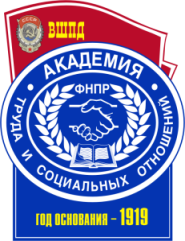 СИСТЕМА ГОСУДАРСТВЕННОГО И МУНИЦИПАЛЬНОГО УПРАВЛЕНИЯНаправление подготовки38.03.04 Государственное и муниципальное управлениеНаправленность/профиль подготовкиГосударственная и муниципальная службаСтепень/квалификация выпускникабакалаврФорма обученияочная, заочнаяФГОС ВО № 1567 от 10.12.2014 г.Год набора - 20171Планируемые результаты обучения по дисциплине, соотнесенные с планируемыми результатами освоения образовательной программы52Место дисциплины в структуре ОПОП ВО73Объем дисциплины в зачетных единицах с указанием количества академических часов, выделенных на контактную работу обучающихся с преподавателем (по видам занятий) и на самостоятельную работу обучающихся74Содержание дисциплины, структурированное по разделам (темам) с указанием отведенного на них количества академических часов и видов учебных занятий84.1Структура дисциплины84.2Содержание дисциплины94.3План практических занятий144.4Лабораторные занятия395Перечень учебно-методического обеспечения для самостоятельной работы обучающихся по дисциплине 395.1Перечень учебно-методического обеспечения для СМР к разделу 1395.2Перечень учебно-методического обеспечения для СМР к разделу 2405.4Основные термины и понятия416Фонд оценочных средств для проведения текущей и промежуточной аттестации обучающихся по дисциплине517Основная и дополнительная литература, необходимая для освоения дисциплины517.1Основная литература517.2Дополнительная литература517.3Нормативные правовые акты, материалы судебной практики527.4Периодические издания528Ресурсы информационно-телекоммуникационной сети «Интернет», необходимые для освоения дисциплины539Методические указания для обучающихся по освоению дисциплины 559.1Методические указания по изучению дисциплины и организации самостоятельной работы студента559.2Методические указания по подготовке к практическим занятиям619.3Методические указания по подготовке к лабораторным занятиям619.4Методические указания по выполнению и оформлению контрольных работ629.5Методические указания по выполнению и оформлению курсовых работ629.6Методические указания по подготовке к экзамену 6710Информационные технологии, используемые при осуществлении образовательного процесса по дисциплине, включая перечень программного обеспечения и информационных справочных систем6911Материально-техническая база, необходимая для осуществления образовательного процесса по дисциплине7012Образовательные технологии72Приложение № 1 к разделу № 6 Фонд оценочных средств для проведения текущей и промежуточной аттестации обучающихся по дисциплине736.1.Перечень компетенций с указанием этапов их формирования736.2Описание показателей, критериев оценивания компетенций, шкал оценивания736.3Типовые контрольные задания или иные материалы, необходимые для оценки знаний, умений, навыков и (или) опыта деятельности, характеризующих этапы формирования компетенций в процессе освоения дисциплины776.3.1Типовые контрольные вопросы для подготовки к экзамену по дисциплине776.3.2Типовые практические задачи для проведения текущей аттестации по дисциплине796.3.3Тестовые материалы для проведения текущей аттестации796.3.4Тематика курсовых работ826.3.5Тематика контрольных работ826.4Методические материалы, определяющие процедуры оценивания знаний, умений, навыков и (или) опыта деятельности, характеризующих этапы формирования компетенций82Объем дисциплиныВсего часовВсего часовОбъем дисциплиныДля ОФОДля ЗФООбщая трудоемкость дисциплины (зачетных един/часов)5/1805/180Контактная работа обучающихся с преподавателем (по видам учебных занятий) (всего)Контактная работа обучающихся с преподавателем (по видам учебных занятий) (всего)Контактная работа обучающихся с преподавателем (по видам учебных занятий) (всего)Аудиторная работа (всего)6018в том числе:--Лекции266Семинары, практические занятия3412Лабораторные работы-Самостоятельная работа обучающегося (всего)84153Вид промежуточной аттестации (зачет, зачет с оценкой, экзамен)ЭкзаменЭкзамен № Наименование разделовАудиторный фонд (в час.)Аудиторный фонд (в час.)Аудиторный фонд (в час.)Аудиторный фонд (в час.)Аудиторный фонд (в час.)Аудиторный фонд (в час.)Сам. раб. (час)Компетенции№ Наименование разделовВсегоВ том числе в интер.формеЛекцВ том числе лек в интер.формеПрактВ том числе практ в интер.формеСам. раб. (час)КомпетенцииРАЗДЕЛ 1. Предмет  и научные основы системы государственного управления.РАЗДЕЛ 1. Предмет  и научные основы системы государственного управления.36816-20852ОПК -1ПК-151.1Организационная структура государственного управления.6-2-4-10ОПК -1ПК-151.2Формирование и реализация государственной политики. 824-4210ОПК -1ПК-151.3Федеральные органы государственной власти.622-4210ОПК -1ПК-151.4Организация межбюджетных отношений в исполнении государственных функций824-4210ОПК -1ПК-151.5Эффективность государственного и муниципального управления824-4212ОПК -1ПК-15РАЗДЕЛ 2. Особенности функционирования муниципального управленияРАЗДЕЛ 2. Особенности функционирования муниципального управления24410-14432ОПК-3ОПК-12.1Теоретические основы исследования  местного самоуправления и муниципального управления.8-4-4-10ОПК-3ОПК-12.2Основы управления экономикой, социальной и духовной сферами. Управление конфликтными ситуациями на муниципальном уровне.824-4212ОПК-3ОПК-12.3Структура и организационно-правовые основы деятельности органов местного самоуправления. 822-6210ОПК-3ОПК-1ИТОГОИТОГО601226-341284№ Наименование разделовАудиторный фонд (в час.)Аудиторный фонд (в час.)Аудиторный фонд (в час.)Аудиторный фонд (в час.)Аудиторный фонд (в час.)Аудиторный фонд (в час.)Сам. раб. (час)Компетенции№ Наименование разделовВсегоВ том числе в интер.формеЛекцВ том числе лек в интер.формеПрактВ том числе практ в интер.формеСам. раб. (час)КомпетенцииРАЗДЕЛ 1. Предмет  и научные основы системы государственного управления.РАЗДЕЛ 1. Предмет  и научные основы системы государственного управления.1224-8294ОПК -1ПК-151.1Организационная структура государственного управления.2-2---18ОПК -1ПК-151.2Формирование и реализация государственной политики. 311-2118ОПК -1ПК-151.3Федеральные органы государственной власти.2---2-18ОПК -1ПК-151.4Организация межбюджетных отношений в исполнении государственных функций2---2-20ОПК -1ПК-151.5Эффективность государственного и муниципального управления311-2120ОПК -1ПК-15РАЗДЕЛ 2. Особенности функционирования муниципального управленияРАЗДЕЛ 2. Особенности функционирования муниципального управления622-4259ОПК-3ОПК-12.1Теоретические основы исследования  местного самоуправления и муниципального управления.2-2---20ОПК-3ОПК-12.2Основы управления экономикой, социальной и духовной сферами. Управление конфликтными ситуациями на муниципальном уровне.21--2120ОПК-3ОПК-12.3Структура и организационно-правовые основы деятельности органов местного самоуправления. 21--2119ОПК-3ОПК-1ИТОГОИТОГО1846-1241531.Мухаев Р.Т. Система государственного и муниципального управления [Электронный ресурс]: учебник для студентов вузов, обучающихся по специальностям «Государственные и муниципальные финансы», «Юриспруденция», «Политология»/ Мухаев Р.Т.— Электрон. текстовые данные.— М.: ЮНИТИ-ДАНА, 2015.— 687 c.— Режим доступа: http://www.iprbookshop.ru/52058.— ЭБС «IPRbooks», по паролюГосударственное и муниципальное управление [Электронный ресурс]: учебное пособие/ С.Ю. Наумов [и др.].— Электрон. текстовые данные.— М.: Дашков и К, Ай Пи Эр Медиа, 2011.— 554 c.— Режим доступа: http://www.iprbookshop.ru/1201.— ЭБС «IPRbooks», по паролюМухаев, Р.Т. Система государственного и муниципального управления [Текст] : учебник / Р. Т. Мухаев. - 2-е изд., перераб. и доп. - М. : ЮНИТИ-ДАНА, 2013. - 687 с. ; УМЦ. - ISBN 978-5-238-01733-4 : 649-00.Пикулькин А.В. Система государственного управления [Электронный ресурс]: учебник/ Пикулькин А.В.— Электрон. текстовые данные.— М.: ЮНИТИ-ДАНА, 2015.— 639 c.— Режим доступа: http://www.iprbookshop.ru/15412.— ЭБС «IPRbooks», по паролюСистема государственного управления [Электронный ресурс]: учебное пособие/ С.Ю. Наумов [и др.].— Электрон. текстовые данные.— М.: Форум, 2010.— 302 c.— Режим доступа: http://www.iprbookshop.ru/1212.— ЭБС «IPRbooks», по паролюЧиркин, В.Е. Система государственного и муниципального управления [Текст] : учебник / В. Е. Чиркин. - 4-е изд., пересмотр. - М. : Норма, 2009. - 432 с. ; УМО. - ISBN 978-5-91768-017-0 : 339-00.1.Мухаев Р.Т. Система государственного и муниципального управления [Электронный ресурс]: учебник для студентов вузов, обучающихся по специальностям «Государственные и муниципальные финансы», «Юриспруденция», «Политология»/ Мухаев Р.Т.— Электрон. текстовые данные.— М.: ЮНИТИ-ДАНА, 2015.— 687 c.— Режим доступа: http://www.iprbookshop.ru/52058.— ЭБС «IPRbooks», по паролюГосударственное и муниципальное управление [Электронный ресурс]: учебное пособие/ С.Ю. Наумов [и др.].— Электрон. текстовые данные.— М.: Дашков и К, Ай Пи Эр Медиа, 2011.— 554 c.— Режим доступа: http://www.iprbookshop.ru/1201.— ЭБС «IPRbooks», по паролюМухаев, Р.Т. Система государственного и муниципального управления [Текст] : учебник / Р. Т. Мухаев. - 2-е изд., перераб. и доп. - М. : ЮНИТИ-ДАНА, 2013. - 687 с. ; УМЦ. - ISBN 978-5-238-01733-4 : 649-00.Пикулькин А.В. Система государственного управления [Электронный ресурс]: учебник/ Пикулькин А.В.— Электрон. текстовые данные.— М.: ЮНИТИ-ДАНА, 2015.— 639 c.— Режим доступа: http://www.iprbookshop.ru/15412.— ЭБС «IPRbooks», по паролюСистема государственного управления [Электронный ресурс]: учебное пособие/ С.Ю. Наумов [и др.].— Электрон. текстовые данные.— М.: Форум, 2010.— 302 c.— Режим доступа: http://www.iprbookshop.ru/1212.— ЭБС «IPRbooks», по паролюЧиркин, В.Е. Система государственного и муниципального управления [Текст] : учебник / В. Е. Чиркин. - 4-е изд., пересмотр. - М. : Норма, 2009. - 432 с. ; УМО. - ISBN 978-5-91768-017-0 : 339-00.1.Мухаев Р.Т. Система государственного и муниципального управления [Электронный ресурс]: учебник для студентов вузов, обучающихся по специальностям «Государственные и муниципальные финансы», «Юриспруденция», «Политология»/ Мухаев Р.Т.— Электрон. текстовые данные.— М.: ЮНИТИ-ДАНА, 2015.— 687 c.— Режим доступа: http://www.iprbookshop.ru/52058.— ЭБС «IPRbooks», по паролюГосударственное и муниципальное управление [Электронный ресурс]: учебное пособие/ С.Ю. Наумов [и др.].— Электрон. текстовые данные.— М.: Дашков и К, Ай Пи Эр Медиа, 2011.— 554 c.— Режим доступа: http://www.iprbookshop.ru/1201.— ЭБС «IPRbooks», по паролюМухаев, Р.Т. Система государственного и муниципального управления [Текст] : учебник / Р. Т. Мухаев. - 2-е изд., перераб. и доп. - М. : ЮНИТИ-ДАНА, 2013. - 687 с. ; УМЦ. - ISBN 978-5-238-01733-4 : 649-00.Пикулькин А.В. Система государственного управления [Электронный ресурс]: учебник/ Пикулькин А.В.— Электрон. текстовые данные.— М.: ЮНИТИ-ДАНА, 2015.— 639 c.— Режим доступа: http://www.iprbookshop.ru/15412.— ЭБС «IPRbooks», по паролюСистема государственного управления [Электронный ресурс]: учебное пособие/ С.Ю. Наумов [и др.].— Электрон. текстовые данные.— М.: Форум, 2010.— 302 c.— Режим доступа: http://www.iprbookshop.ru/1212.— ЭБС «IPRbooks», по паролюЧиркин, В.Е. Система государственного и муниципального управления [Текст] : учебник / В. Е. Чиркин. - 4-е изд., пересмотр. - М. : Норма, 2009. - 432 с. ; УМО. - ISBN 978-5-91768-017-0 : 339-00.1.Мухаев Р.Т. Система государственного и муниципального управления [Электронный ресурс]: учебник для студентов вузов, обучающихся по специальностям «Государственные и муниципальные финансы», «Юриспруденция», «Политология»/ Мухаев Р.Т.— Электрон. текстовые данные.— М.: ЮНИТИ-ДАНА, 2015.— 687 c.— Режим доступа: http://www.iprbookshop.ru/52058.— ЭБС «IPRbooks», по паролюГосударственное и муниципальное управление [Электронный ресурс]: учебное пособие/ С.Ю. Наумов [и др.].— Электрон. текстовые данные.— М.: Дашков и К, Ай Пи Эр Медиа, 2011.— 554 c.— Режим доступа: http://www.iprbookshop.ru/1201.— ЭБС «IPRbooks», по паролюМухаев, Р.Т. Система государственного и муниципального управления [Текст] : учебник / Р. Т. Мухаев. - 2-е изд., перераб. и доп. - М. : ЮНИТИ-ДАНА, 2013. - 687 с. ; УМЦ. - ISBN 978-5-238-01733-4 : 649-00.Пикулькин А.В. Система государственного управления [Электронный ресурс]: учебник/ Пикулькин А.В.— Электрон. текстовые данные.— М.: ЮНИТИ-ДАНА, 2015.— 639 c.— Режим доступа: http://www.iprbookshop.ru/15412.— ЭБС «IPRbooks», по паролюСистема государственного управления [Электронный ресурс]: учебное пособие/ С.Ю. Наумов [и др.].— Электрон. текстовые данные.— М.: Форум, 2010.— 302 c.— Режим доступа: http://www.iprbookshop.ru/1212.— ЭБС «IPRbooks», по паролюЧиркин, В.Е. Система государственного и муниципального управления [Текст] : учебник / В. Е. Чиркин. - 4-е изд., пересмотр. - М. : Норма, 2009. - 432 с. ; УМО. - ISBN 978-5-91768-017-0 : 339-00.1.Мухаев Р.Т. Система государственного и муниципального управления [Электронный ресурс]: учебник для студентов вузов, обучающихся по специальностям «Государственные и муниципальные финансы», «Юриспруденция», «Политология»/ Мухаев Р.Т.— Электрон. текстовые данные.— М.: ЮНИТИ-ДАНА, 2015.— 687 c.— Режим доступа: http://www.iprbookshop.ru/52058.— ЭБС «IPRbooks», по паролюГосударственное и муниципальное управление [Электронный ресурс]: учебное пособие/ С.Ю. Наумов [и др.].— Электрон. текстовые данные.— М.: Дашков и К, Ай Пи Эр Медиа, 2011.— 554 c.— Режим доступа: http://www.iprbookshop.ru/1201.— ЭБС «IPRbooks», по паролюМухаев, Р.Т. Система государственного и муниципального управления [Текст] : учебник / Р. Т. Мухаев. - 2-е изд., перераб. и доп. - М. : ЮНИТИ-ДАНА, 2013. - 687 с. ; УМЦ. - ISBN 978-5-238-01733-4 : 649-00.Пикулькин А.В. Система государственного управления [Электронный ресурс]: учебник/ Пикулькин А.В.— Электрон. текстовые данные.— М.: ЮНИТИ-ДАНА, 2015.— 639 c.— Режим доступа: http://www.iprbookshop.ru/15412.— ЭБС «IPRbooks», по паролюСистема государственного управления [Электронный ресурс]: учебное пособие/ С.Ю. Наумов [и др.].— Электрон. текстовые данные.— М.: Форум, 2010.— 302 c.— Режим доступа: http://www.iprbookshop.ru/1212.— ЭБС «IPRbooks», по паролюЧиркин, В.Е. Система государственного и муниципального управления [Текст] : учебник / В. Е. Чиркин. - 4-е изд., пересмотр. - М. : Норма, 2009. - 432 с. ; УМО. - ISBN 978-5-91768-017-0 : 339-00.1.Мухаев Р.Т. Система государственного и муниципального управления [Электронный ресурс]: учебник для студентов вузов, обучающихся по специальностям «Государственные и муниципальные финансы», «Юриспруденция», «Политология»/ Мухаев Р.Т.— Электрон. текстовые данные.— М.: ЮНИТИ-ДАНА, 2015.— 687 c.— Режим доступа: http://www.iprbookshop.ru/52058.— ЭБС «IPRbooks», по паролюГосударственное и муниципальное управление [Электронный ресурс]: учебное пособие/ С.Ю. Наумов [и др.].— Электрон. текстовые данные.— М.: Дашков и К, Ай Пи Эр Медиа, 2011.— 554 c.— Режим доступа: http://www.iprbookshop.ru/1201.— ЭБС «IPRbooks», по паролюМухаев, Р.Т. Система государственного и муниципального управления [Текст] : учебник / Р. Т. Мухаев. - 2-е изд., перераб. и доп. - М. : ЮНИТИ-ДАНА, 2013. - 687 с. ; УМЦ. - ISBN 978-5-238-01733-4 : 649-00.Пикулькин А.В. Система государственного управления [Электронный ресурс]: учебник/ Пикулькин А.В.— Электрон. текстовые данные.— М.: ЮНИТИ-ДАНА, 2015.— 639 c.— Режим доступа: http://www.iprbookshop.ru/15412.— ЭБС «IPRbooks», по паролюСистема государственного управления [Электронный ресурс]: учебное пособие/ С.Ю. Наумов [и др.].— Электрон. текстовые данные.— М.: Форум, 2010.— 302 c.— Режим доступа: http://www.iprbookshop.ru/1212.— ЭБС «IPRbooks», по паролюЧиркин, В.Е. Система государственного и муниципального управления [Текст] : учебник / В. Е. Чиркин. - 4-е изд., пересмотр. - М. : Норма, 2009. - 432 с. ; УМО. - ISBN 978-5-91768-017-0 : 339-00.1.Мухаев Р.Т. Система государственного и муниципального управления [Электронный ресурс]: учебник для студентов вузов, обучающихся по специальностям «Государственные и муниципальные финансы», «Юриспруденция», «Политология»/ Мухаев Р.Т.— Электрон. текстовые данные.— М.: ЮНИТИ-ДАНА, 2015.— 687 c.— Режим доступа: http://www.iprbookshop.ru/52058.— ЭБС «IPRbooks», по паролюГосударственное и муниципальное управление [Электронный ресурс]: учебное пособие/ С.Ю. Наумов [и др.].— Электрон. текстовые данные.— М.: Дашков и К, Ай Пи Эр Медиа, 2011.— 554 c.— Режим доступа: http://www.iprbookshop.ru/1201.— ЭБС «IPRbooks», по паролюМухаев, Р.Т. Система государственного и муниципального управления [Текст] : учебник / Р. Т. Мухаев. - 2-е изд., перераб. и доп. - М. : ЮНИТИ-ДАНА, 2013. - 687 с. ; УМЦ. - ISBN 978-5-238-01733-4 : 649-00.Пикулькин А.В. Система государственного управления [Электронный ресурс]: учебник/ Пикулькин А.В.— Электрон. текстовые данные.— М.: ЮНИТИ-ДАНА, 2015.— 639 c.— Режим доступа: http://www.iprbookshop.ru/15412.— ЭБС «IPRbooks», по паролюСистема государственного управления [Электронный ресурс]: учебное пособие/ С.Ю. Наумов [и др.].— Электрон. текстовые данные.— М.: Форум, 2010.— 302 c.— Режим доступа: http://www.iprbookshop.ru/1212.— ЭБС «IPRbooks», по паролюЧиркин, В.Е. Система государственного и муниципального управления [Текст] : учебник / В. Е. Чиркин. - 4-е изд., пересмотр. - М. : Норма, 2009. - 432 с. ; УМО. - ISBN 978-5-91768-017-0 : 339-00.1.Мухаев Р.Т. Система государственного и муниципального управления [Электронный ресурс]: учебник для студентов вузов, обучающихся по специальностям «Государственные и муниципальные финансы», «Юриспруденция», «Политология»/ Мухаев Р.Т.— Электрон. текстовые данные.— М.: ЮНИТИ-ДАНА, 2015.— 687 c.— Режим доступа: http://www.iprbookshop.ru/52058.— ЭБС «IPRbooks», по паролюГосударственное и муниципальное управление [Электронный ресурс]: учебное пособие/ С.Ю. Наумов [и др.].— Электрон. текстовые данные.— М.: Дашков и К, Ай Пи Эр Медиа, 2011.— 554 c.— Режим доступа: http://www.iprbookshop.ru/1201.— ЭБС «IPRbooks», по паролюМухаев, Р.Т. Система государственного и муниципального управления [Текст] : учебник / Р. Т. Мухаев. - 2-е изд., перераб. и доп. - М. : ЮНИТИ-ДАНА, 2013. - 687 с. ; УМЦ. - ISBN 978-5-238-01733-4 : 649-00.Пикулькин А.В. Система государственного управления [Электронный ресурс]: учебник/ Пикулькин А.В.— Электрон. текстовые данные.— М.: ЮНИТИ-ДАНА, 2015.— 639 c.— Режим доступа: http://www.iprbookshop.ru/15412.— ЭБС «IPRbooks», по паролюСистема государственного управления [Электронный ресурс]: учебное пособие/ С.Ю. Наумов [и др.].— Электрон. текстовые данные.— М.: Форум, 2010.— 302 c.— Режим доступа: http://www.iprbookshop.ru/1212.— ЭБС «IPRbooks», по паролюЧиркин, В.Е. Система государственного и муниципального управления [Текст] : учебник / В. Е. Чиркин. - 4-е изд., пересмотр. - М. : Норма, 2009. - 432 с. ; УМО. - ISBN 978-5-91768-017-0 : 339-00.1.Мухаев Р.Т. Система государственного и муниципального управления [Электронный ресурс]: учебник для студентов вузов, обучающихся по специальностям «Государственные и муниципальные финансы», «Юриспруденция», «Политология»/ Мухаев Р.Т.— Электрон. текстовые данные.— М.: ЮНИТИ-ДАНА, 2015.— 687 c.— Режим доступа: http://www.iprbookshop.ru/52058.— ЭБС «IPRbooks», по паролюГосударственное и муниципальное управление [Электронный ресурс]: учебное пособие/ С.Ю. Наумов [и др.].— Электрон. текстовые данные.— М.: Дашков и К, Ай Пи Эр Медиа, 2011.— 554 c.— Режим доступа: http://www.iprbookshop.ru/1201.— ЭБС «IPRbooks», по паролюМухаев, Р.Т. Система государственного и муниципального управления [Текст] : учебник / Р. Т. Мухаев. - 2-е изд., перераб. и доп. - М. : ЮНИТИ-ДАНА, 2013. - 687 с. ; УМЦ. - ISBN 978-5-238-01733-4 : 649-00.Пикулькин А.В. Система государственного управления [Электронный ресурс]: учебник/ Пикулькин А.В.— Электрон. текстовые данные.— М.: ЮНИТИ-ДАНА, 2015.— 639 c.— Режим доступа: http://www.iprbookshop.ru/15412.— ЭБС «IPRbooks», по паролюСистема государственного управления [Электронный ресурс]: учебное пособие/ С.Ю. Наумов [и др.].— Электрон. текстовые данные.— М.: Форум, 2010.— 302 c.— Режим доступа: http://www.iprbookshop.ru/1212.— ЭБС «IPRbooks», по паролюЧиркин, В.Е. Система государственного и муниципального управления [Текст] : учебник / В. Е. Чиркин. - 4-е изд., пересмотр. - М. : Норма, 2009. - 432 с. ; УМО. - ISBN 978-5-91768-017-0 : 339-00.1.Мухаев Р.Т. Система государственного и муниципального управления [Электронный ресурс]: учебник для студентов вузов, обучающихся по специальностям «Государственные и муниципальные финансы», «Юриспруденция», «Политология»/ Мухаев Р.Т.— Электрон. текстовые данные.— М.: ЮНИТИ-ДАНА, 2015.— 687 c.— Режим доступа: http://www.iprbookshop.ru/52058.— ЭБС «IPRbooks», по паролюГосударственное и муниципальное управление [Электронный ресурс]: учебное пособие/ С.Ю. Наумов [и др.].— Электрон. текстовые данные.— М.: Дашков и К, Ай Пи Эр Медиа, 2011.— 554 c.— Режим доступа: http://www.iprbookshop.ru/1201.— ЭБС «IPRbooks», по паролюМухаев, Р.Т. Система государственного и муниципального управления [Текст] : учебник / Р. Т. Мухаев. - 2-е изд., перераб. и доп. - М. : ЮНИТИ-ДАНА, 2013. - 687 с. ; УМЦ. - ISBN 978-5-238-01733-4 : 649-00.Пикулькин А.В. Система государственного управления [Электронный ресурс]: учебник/ Пикулькин А.В.— Электрон. текстовые данные.— М.: ЮНИТИ-ДАНА, 2015.— 639 c.— Режим доступа: http://www.iprbookshop.ru/15412.— ЭБС «IPRbooks», по паролюСистема государственного управления [Электронный ресурс]: учебное пособие/ С.Ю. Наумов [и др.].— Электрон. текстовые данные.— М.: Форум, 2010.— 302 c.— Режим доступа: http://www.iprbookshop.ru/1212.— ЭБС «IPRbooks», по паролюЧиркин, В.Е. Система государственного и муниципального управления [Текст] : учебник / В. Е. Чиркин. - 4-е изд., пересмотр. - М. : Норма, 2009. - 432 с. ; УМО. - ISBN 978-5-91768-017-0 : 339-00.№ п/пАвтор, название, выходные данные, место издания, изд-во год изданияНаличие в ЭБС1.Мухаев Р.Т. Система государственного и муниципального управления [Электронный ресурс]: учебник для студентов вузов, обучающихся по специальностям «Государственные и муниципальные финансы», «Юриспруденция», «Политология»/ Мухаев Р.Т.— Электрон. текстовые данные.— М.: ЮНИТИ-ДАНА, 2015.— 687 c.— Режим доступа: http://www.iprbookshop.ru/52058.— ЭБС «IPRbooks», по паролюВ наличии№ п/пАвтор, название, выходные данные, место издания, изд-во год изданияНаличие в ЭБС*Государственное и муниципальное управление [Электронный ресурс]: учебное пособие/ С.Ю. Наумов [и др.].— Электрон. текстовые данные.— М.: Дашков и К, Ай Пи Эр Медиа, 2011.— 554 c.— Режим доступа: http://www.iprbookshop.ru/1201.— ЭБС «IPRbooks», по паролюВ наличииМухаев, Р.Т. Система государственного и муниципального управления [Текст] : учебник / Р. Т. Мухаев. - 2-е изд., перераб. и доп. - М. : ЮНИТИ-ДАНА, 2013. - 687 с. ; УМЦ. - ISBN 978-5-238-01733-4 : 649-00.-Пикулькин А.В. Система государственного управления [Электронный ресурс]: учебник/ Пикулькин А.В.— Электрон. текстовые данные.— М.: ЮНИТИ-ДАНА, 2015.— 639 c.— Режим доступа: http://www.iprbookshop.ru/15412.— ЭБС «IPRbooks», по паролюВ наличииСистема государственного управления [Электронный ресурс]: учебное пособие/ С.Ю. Наумов [и др.].— Электрон. текстовые данные.— М.: Форум, 2010.— 302 c.— Режим доступа: http://www.iprbookshop.ru/1212.— ЭБС «IPRbooks», по паролюВ наличииЧиркин, В.Е. Система государственного и муниципального управления [Текст] : учебник / В. Е. Чиркин. - 4-е изд., пересмотр. - М. : Норма, 2009. - 432 с. ; УМО. - ISBN 978-5-91768-017-0 : 339-00.-№ п/пДанные изданияНаличие в библиотеке филиалаНаличие в ЭБСДругой источникВопросы государственного и муниципального управления*--Актуальные проблемы современности: наука и общество-*-Актуальные вопросы современной экономики-*--Вестник поволжского института управления-*-Вестник Новосибирского государственного университета экономики и управления-*-Вестник Московского университета. Серия 21. Управление (государство и общество)-*-Вестник Российского университета дружбы народов. Серия Государственное и муниципальное управление-*-Государственное и муниципальное управление. Ученые записки-*-Академический юридический журнал-*-Актуальные проблемы экономики и права-*-Государственная служба и кадры-*-Вестник экономики, права и социологии-*-Право и государство-*-Право и современные государства-*-Право и экономика-*-Юридическая наука-*-Вопросы местного самоуправления: стратегия и практика муниципального развития--*Государственная власть и местное самоуправление--*государственная служба--*Государство и право--*Конституционное и муниципальное право--*Муниципальная академия--*Муниципалитет: экономика и управление--*Право и политика--*№ п/пИнтернет ресурс (адрес)Описание ресурсаhttp://www.politcom.ruИнформационный сайт политических комментариев/Информационно- публицистические материалы, Аналитические материалы.http://www.gov.ru/Сервер органов государственной власти.http://www.aup.ru/Административно-управленческий портал. Электронные книги, учебные и методические пособия, учебники, научные монографии по государственному и муниципальному управлению, региональной экономике и др. Часть книг, которые можно бесплатно "скачать", расположена непосредственно на сайтах авторов или издателей.http://www.rezerv.gov.ruФедеральный портал управленческих кадров нацелен на решение следующих задач: формирование полноценного информационного ресурса по 6 вопросам государственной гражданской службы; создание единой системы кадрового мониторинга; формирование базы данных о вакансиях на государственной гражданской службе. Содержит перечень нормативных правовых актов, аналитических материалов о госслужбе, банк вакансий. Предлагаются тесты для самопроверки.http://ars-administrandi.com/ARS ADMINISTRANDI является научным изданием и адресован специалистам в сфере государственного и муниципального управления: исследователям, управленцам – практикам, преподавателям вузов, а также широкому кругу читателей, интересующихся вопросами развития государственного управления и местного самоуправления в России и за рубежом. В журнале публикуются авторские статьи, материалы форумов, конференций, «круглых столов» по вопросам теории, истории и практики государственного управления и муниципального самоуправления. Полнотекстовый архив номеровhttp://мсуинформ.рф/about/pu blisher/Вопросы местного самоуправления. Издание освещает актуальные вопросы развития МСУ в России, дает ответы на самые насущные для муниципалов вопросы. Тематика издания – идеи, стратегия и практика муниципального развития в России. Представляет интерес как для муниципального актива, так и для рядовых специалистов, повседневно решающих в ходе реализации муниципальной реформы финансовые, социальные, бытовые вопросы жителей муниципальных образований. Чтобы скачать новый номер нужно зарегистрироваться.http://pa-journal.ranepa.ru/Государственная служба. Журнал о качестве государственного управления, о преобразованиях в экономике, праве, политике и обществе. Говорить о трудностях, видеть перспективы их разрешения и утверждать уверенность в успехе – такова версия предназначения журнала. Полнотекстовый архив номеров.http://elibrary.ru/Государственное и муниципальное управление в XXI веке: теория, методология, практика. Освещает темы: проблемы государственной политики и управления, государственное и муниципальное управление за рубежом, подготовка кадров для сферы государственного и муниципального управления и прочее. Полнотекстовый архив номеров.http://e-journal.spa.msu.ruГосударственное управление. Распространение новейших теоретических разработок и эффективного практического опыта в области государственного, муниципального и корпоративного управления с помощью интернет-технологий. Представлены выпуски журнала, начиная с 2003 года. Приведены содержания всех выпусков с аннотациями статей; полные тексты статей размещены в формате pdf.http://municipal.uapa.ruМуниципалитет: экономика и управление. Освещает проблемы экономики и управления на уровне муниципальных образований, а также нормативно-правовое регулирование процессов управления в различных сферах общественной жизни. Важное место на страницах журнала занимают обсуждение проблем управления муниципальным хозяйством и местными финансами, оказания муниципальных услуг, вопросы землепользования, проблемы разграничения муниципальной собственности и межбюджетных отношений. Полнотекстовый архив номеров.http://lawinfo.ruМуниципальная служба: правовые вопросы. Освещает такие темы, как законодательство, аналитические материалы, обзор судебных решений. Издание предоставляет сведения, необходимые для повышения квалификации муниципальных и государственных служащих. Все желающие могут получить качественную информацию для профессионального роста. Архив содержит содержание статей с аннотациями. Полных текстов нет.http://regiongmu.ru/Регион: государственное и муниципальное управление. Публикует оригинальные статьи по направлению государственное и муниципальное управление. Адресован профессионалам. Цели журнала: распространение научных экономический и управленческих знаний, поддержка высоких стандартов научной публикации, содействие интеграции российской экономической науки в мировое информационное научное пространство. Полнотекстовый архив номеров.http://www.creativeconomy.ruРоссийское предпринимательство. Предоставление актуальной информации о научных достижениях и практических рекомендациях в различных областях предпринимательства, менеджмента и государственного управления. На сайте представлен архив выпусков с содержанием номеров журнала и аннотациями статей; полные тексты статей доступны подписчикам. Архив выпусков с 2015-го года на сайте Издательского дома "БИБЛИО-ГЛОБУС"№ п/пНазвание программы/СистемыОписание программы/СистемыСПС «КонсультантПлюс»Справочно-поисковая система, в которой аккумулирован весь спектр продуктов направленный на то, чтобы при принятии того или иного решения пользователь обладал всей полнотой информации. Ежедневно в систему вводятся тысячи новых документов, полученных из разных источников: органов власти и управления, судов, экспертов.В филиале СПС «КонсультантПлюс» обновляется еженедельно.ЭБС IPRbooksПароль доступа можно получить в библиотеке филиала. Режим доступа - удаленный (доступен выход с любого ПК с выходом в интернет). Электронная библиотека ОУП ВО «АТиСО»Пароль доступа можно получить в библиотеке филиала. Режим доступа - удаленный (доступен выход с любого ПК с выходом в интернет). Программное обеспечениеESET NOD 32 Antivirus Business Edition Программное обеспечениеПакет офисных приложений Apache OpenOffice - свободное программное обеспечение. Лекционный зал на 120 мест Учебная аудитория № 303Мультимедийная аудитория № 207Компьютерный класс 1Учебная аудитория № 201 АКабинет № 319Аудитория № 312Мультимедийная аудитория № 101Компьютерный класс 2- телевизор, обеспечивающий просмотр видеоинформации;- учебная доска;- столы;- кресла;- шкафы;- трибуна.- Столы;- стулья;- учебная доска;- Интерактивная доска;- телевизор;- проектор;- дата-камера;- микшерский пульт;- экран;- микрофоны;- скайп-камера;-компьютер с выходом в интернет;- монитор.-Компьютеры – 14, объединенные в единую локальную сеть;-мониторы – 14;- ноутбук – 1;- проектор – 1;- учебная доска.- Столы;-  стулья;-  учебная доска.- Компьютеры;- мониторы;- столы;- стулья;- МФУ;- принтер; - сплит-система;- шкафы;- информационные доски;- локальная сеть;-  выход в интернет.- Столы;- стулья;- учебная доска;- монитор.- Столы;- стулья;- монитор;- компьютер;- интерактивная доска;- проектор.- Компьютеры – 7, объединенные в единую локальную сеть;- ноутбук – 1;- учебная доска;программное обеспечение.- ESET NOD 32 Antivirus Business Edition (товарнаянакладная №67 от 23.04.2015 г.)- Пакет офисных приложений ApacheOpenOffice - свободное программное обеспечение. (Договор № 9611 от 20.01.2014 г.)- Система Консультант Плюс (договор об инф. поддержке №1 от 18.12.2014 г.; договор об инф. поддержке №2 от 18.12.2014 г.)- ESET NOD 32 Antivirus Business Edition (товарнаянакладная №67 от 23.04.2015 г.)- Пакет офисных приложений ApacheOpenOffice - свободное программное обеспечение. (Договор № 9611 от 20.01.2014 г.)- Система Консультант Плюс (договор об инф. поддержке №1 от 18.12.2014 г.; договор об инф. поддержке №2 от 18.12.2014 г.)- ESET NOD 32 Antivirus Business Edition (товарнаянакладная №67 от 23.04.2015 г.)- Пакет офисных приложений ApacheOpenOffice - свободное программное обеспечение. (Договор № 9611 от 20.01.2014 г.)- Система Консультант Плюс (договор об инф. поддержке №1 от 18.12.2014 г.; договор об инф. поддержке №2 от 18.12.2014 г.)- ESET NOD 32 Antivirus Business Edition (товарнаянакладная №67 от 23.04.2015 г.)- Пакет офисных приложений ApacheOpenOffice - свободное программное обеспечение. (Договор № 9611 от 20.01.2014 г.)- ESETNOD 32 AntivirusBusinessEdition (товарная накладная №67 от 23.04.2015 г.)- Пакет офисных приложений ApacheOpenOffice - свободное программное обеспечение. (Договор № 9611 от 20.01.2014 г.)- ESETNOD 32 AntivirusBusinessEdition (товарная накладная №67 от 23.04.2015 г.)- Пакет офисных приложений ApacheOpenOffice - свободное программное обеспечение. (Договор № 9611 от 20.01.2014 г.)- Система Консультант Плюс (договор об инф. поддержке №1 от 18.12.2014 г.; договор об инф. поддержке №2 от 18.12.2014 г.)- ESET NOD 32 Antivirus Business Edition (товарнаянакладная №67 от 23.04.2015 г.)- Пакет офисных приложений ApacheOpenOffice - свободное программное обеспечение. (Договор № 9611 от 20.01.2014 г.)№ п/пКод формируемой компетенции и ее содержаниеЭтапы (семестры) формирования компетенции в процессе освоения дисциплиныЭтапы (семестры) формирования компетенции в процессе освоения дисциплины№ п/пКод формируемой компетенции и ее содержаниеОчная форма обученияЗаочная форма обученияОПК – 144ОПК- 3 44ПК-1544Показатели оцениванияКритерии оценивания компетенцийШкала оцениванияПонимание смысла компетенцииИмеет базовые общие знания в рамках диапазона выделенных задач (1 балл)Понимает факты, принципы, процессы, общие понятия в пределах области исследования. В большинстве случаев способен выявить достоверные источники информации, обработать, анализировать информацию. (2 балла)Имеет фактические и теоретические знания в пределах области исследования с пониманием границ применимости (3 балла)Минимальный уровеньБазовый уровеньВысокий уровеньОсвоение компетенции в рамках изучения дисциплиныНаличие основных умений, требуемых для выполнения простых задач. Способен применять только типичные, наиболее часто встречающиеся приемы по конкретной сформулированной (выделенной) задаче (1 балл)Имеет диапазон практических умений, требуемых для решения определенных проблем в области исследования. В большинстве случаев способен выявить достоверные источники информации, обработать, анализировать информацию. (2 балла)Имеет широкий диапазон практических умений, требуемых для развития творческих решений, абстрагирования проблем. Способен выявлять проблемы   и умеет находить способы решения, применяя современные методы и технологии. (3 балла)Минимальный уровеньБазовый уровеньВысокий уровеньСпособность применять на практике знания, полученные в ходе изучения дисциплиныСпособен работать при прямом наблюдении. Способен применять теоретические знания к решению конкретных задач. (1 балл)Может взять на себя  ответственность за завершение задач в исследовании, приспосабливает свое поведение к обстоятельствам в решении проблем. Затрудняется в решении сложных, неординарных проблем, не выделяет типичных ошибок и возможных сложностей при решении той или иной проблемы (2 балла)Способен контролировать работу, проводить оценку, совершенствовать действия работы. Умеет выбрать эффективный прием решения задач по возникающим проблемам.  (3 балла)Минимальный уровеньБазовый уровеньВысокий уровень№ п/пОценка уровня подготовкиХарактеристика ответа(экзамен, устные ответы)Процент результативности (правильных ответов)15/Отлично– полно раскрыто содержание материала;– материал изложен грамотно, в определенной логической последовательности;– продемонстрировано системное и глубокое знание программного материала;– точно используется терминология;– показано умение иллюстрировать теоретические положения конкретными примерами, применять их в новой ситуации;– продемонстрировано усвоение ранее изученных сопутствующих вопросов, сформированность и устойчивость компетенций, умений и навыков;– ответ прозвучал самостоятельно, без наводящих вопросов;– продемонстрирована способность творчески применять знание теории к решению профессиональных задач;– продемонстрировано знание современной учебной и научной литературы;– допущены одна – две неточности при освещении второстепенных вопросов, которые исправляются по замечанию.80 - 10024/Хорошо – вопросы излагаются систематизировано и последовательно;– продемонстрировано умение анализировать материал, однако не все выводы носят аргументированный и доказательный характер;– продемонстрировано усвоение основной литературы.– ответ удовлетворяет в основном требованиям на оценку «5», но при этом имеет один из недостатков: в изложении допущены небольшие пробелы, не исказившие содержание ответа; допущены один – два недочета при освещении основного содержания ответа, исправленные по замечанию преподавателя; допущены ошибка или более двух недочетов при освещении второстепенных вопросов, которые легко исправляются по замечанию преподавателя. 70 - 7933/Удовлетворительно– неполно или непоследовательно раскрыто содержание материала, но показано общее понимание вопроса и продемонстрированы умения, достаточные для дальнейшего усвоения материала;– усвоены основные категории по рассматриваемому и дополнительным вопросам;– имелись затруднения или допущены ошибки в определении понятий, использовании терминологии, исправленные после нескольких наводящих вопросов;– при неполном знании теоретического материала выявлена недостаточная сформированность компетенций, умений и навыков, студент не может применить теорию в новой ситуации;– продемонстрировано усвоение основной литературы.60 - 6942/Неудовлетворительно– не раскрыто основное содержание учебного материала;– обнаружено незнание или непонимание большей или наиболее важной части учебного материала;– допущены ошибки в определении понятий, при использовании терминологии, которые не исправлены после нескольких наводящих вопросов- не сформированы компетенции, умения и навыки,  количество баллов за освоение компетенций менее 3.- отказ от ответа или отсутствие ответаменее 60№ п/пОценка Характеристика ответаПроцент результативности (правильных ответов)15/ОтличноМатериал раскрыт полностью, изложен логично, без существенных ошибок, выводы доказательны и опираются на теоретические знания80 - 10024/ХорошоОсновные положения раскрыты, но в изложении имеются незначительные ошибки выводы доказательны, но содержат отдельные неточности70 - 7933/УдовлетворительноИзложение материала не систематизированное, выводы недостаточно доказательны, аргументация слабая.60 - 6942/НеудовлетворительноНе раскрыто основное содержание материала, обнаружено не знание основных положений темы. Не сформированы компетенции, умения и навыки. менее 60Процент результативности (правильных ответов)Оценка уровня подготовкиОценка уровня подготовкиПроцент результативности (правильных ответов)балл (отметка)вербальный аналог80 - 1005отлично70 ÷ 794хорошо60 ÷ 693удовлетворительноменее 602неудовлетворительно№ п/пОценка Характеристика ответаПроцент результативности (правильных ответов)15/ОтличноВ процессе защиты курсовой работы, проекта обучаемый показал всестороннее, систематическое и глубокое знание учебно-программного материала, усвоивший основную и дополнительную литературу, рекомендованную программойДал полные развернутые ответы на поставленные вопросы. При ответе могут быть допущены незначительные недочеты в определении понятий, оговорки, поправленные студентом самостоятельно в процессе ответа80 - 10024/Хорошо В процессе защиты курсовой работы, проекта обучаемый показал полное знание учебно-программного материала, усвоивший основную литературу, рекомендованную в программе.Дал полный, логичный ответ на поставленные вопросы. При ответе могут быть допущены неточности или незначительные ошибки, исправленные студентом с помощью преподавателя70 - 7933/УдовлетворительноВ процессе защиты курсовой работы, проекта обучаемый показал знания основного учебно-программного материала в объеме, предусмотренном программой, не в полном объеме усвоил материал  основной литературы, рекомендованной программой, дал недостаточно полный, развернутый и логически продуманный ответ, допустил ошибки в раскрытии понятий, употреблении терминов60 - 6942/НеудовлетворительноНе раскрыто основное содержание материала, обнаружено не знание основных положений темы. Не сформированы компетенции, умения и навыки. Ответ на вопрос отсутствуетменее 60++++++++++++++++++++